Рівненськийінститут ВНЗ «Відкритийміжнароднийуніверситетрозвиткулюдини «Україна»Кафедра економіки та економічної теоріїОПОРНИЙ КОНСПЕКТ ЛЕКЦІЙПП 2.2.6. «Звітністьпідприємств»галузьзнань 05 «Соціальні та поведінкові науки»спеціальність 051 «Економіка»Рівне- 2017 ТЕМА 1. ЗАГАЛЬНІ ВИМОГИ ДО ЗВІТНОСТІ ПІДПРИЄМСТВВиди і склад звітностіЯкісні характеристики та принципи підготовки фінансовоїзвітностіОблікова політикапідприємстваВиди і склад звітностіЗаключним етапом обліку діяльності підприємств є складання звітності, яка необхідна зацікавленим особам для прийняття ефективних управлінськихрішень.Звітність – це система узагальнюючих та взаємопов’язаних показників, яка подається у вигляді різного типу таблиць та текстового матеріалу за допомогою яких визначається фінансовий стан, результати діяльності, рух грошових коштів, економічні показники тощо.Метою складання звітності підприємства є надання повної та необхідної інформації для прийняттярішень.Порядок складання фінансової звітності регламентується положеннями (стандартами) бухгалтерського обліку.Національне положення (стандарт) бухгалтерського обліку – нормативно-правовий акт, затверджений Міністерством фінансів України, що визначає принципи та методи ведення бухгалтерського обліку і складання фінансової звітності, що не суперечать міжнародним стандартам.Структура положення П(С)БО визначається обсягом та змістом питань, які воно розглядає. В той же час кожне положення (стандарт) бухгалтерського обліку:включає загальні положення, які пояснюють його мету, сферу застосування;містить визначення всіх основних термінів, які використовуються в стандарті;визначає порядок оцінки та деталізації інформації відповідних об’єктів у фінансовійзвітності.Склад і структура звітності залежить від видів обліку та інформаційних потреб користувачів (таблиця 1.1).Таблиця 1.1 – Класифікація звітностіПродовження таблиці 1.1Згідно чинного законодавства і нормативно-правової бази звітність поділяється на бухгалтерську, податкову, статистичну (рисунок 1.1).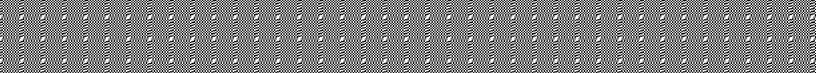 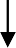 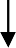 Рисунок	1.1	–	Класифікація	звітності	згідно	чинного	законодавства	і нормативно-правовоїбазиБухгалтерська звітність – це звітність, що складається на підставі даних бухгалтерського обліку для задоволення потреб в інформації різних користувачів. Ця звітність включає фінансову звітність та внутрішньогосподарську (управлінську) звітність.Загальні вимоги щодо складання та подання фінансової звітності здійснюється згідно з НП(С)БО 1 «Загальні вимоги до фінансової звітності».Фінансова звітність – бухгалтерська звітність, що містить інформацію про фінансовий стан, результати діяльності та рух грошових коштів підприємства за звітний період.Метою складання фінансової звітності є надання користувачам для прийняття рішень повної, правдивої та неупередженої інформації про фінансовий стан, результати діяльності та рух коштів підприємства.Фінансова звітність забезпечує інформаційні потреби користувачів щодо:придбання, продажу та володіння ціннимипаперами;участі в капіталіпідприємства;оцінки якостіуправління;оцінки	здатності	підприємства	своєчасно	виконувати	свої зобов'язання;забезпеченості зобов'язаньпідприємства;визначення суми дивідендів, що підлягаютьрозподілу;регулювання діяльностіпідприємства;іншихрішень.Фінансова звітність повинна задовольняти потреби тих користувачів, які не можуть вимагати звітів, складених з урахуванням їх конкретних інформаційних потреб.Компоненти (елементи) фінансової звітності наведено на рисунку 1.2.Рисунок 1.2 – Компоненти (елементи) фінансової звітностіБаланс – звіт про фінансовий стан підприємства, який відображає на певну дату його активи, зобов'язання і власний капітал.Звіт про фінансові результати – звіт про доходи, витрати і фінансові результати діяльності підприємства.Звіт про рух грошових коштів – звіт, який відображає надходження і видаток грошових коштів у результаті діяльності підприємства у звітному періоді.Звіт про власний капітал – звіт, який відображає зміни у складі власного капіталу підприємства протягом звітного періоду.Примітки до фінансових звітів – сукупність показників і пояснень, яка забезпечує деталізацію і обґрунтованість статей фінансових звітів, а також інша інформація, розкриття якої передбачено відповідними положеннями (стандартами).Інформація за сегментами – розкриває і деталізує інформацію за звітними сегментами.Для суб’єктів малого підприємництва встановлена скорочена за показниками фінансова звітність у складі Балансу і Звіту про фінансові результати (Фінансовий звіт суб’єкта малого підприємництва).Підприємства, що мають дочірні підприємства, крім фінансових звітів про власні господарські операції, зобов'язані складати та подавати консолідовану фінансову звітність.Консолідована фінансова звітність – це звітність, яка відображає фінансовий стан, результати діяльності та рух грошових коштів юридичної особи та її дочірніх підприємств як єдиної економічної одиниці.Міністерства, інші центральні органи виконавчої влади, до сфери управління яких належать підприємства, засновані на державній власності, та органи, які здійснюють управління майном підприємств, заснованих на комунальній власності, крім власних звітів, складають та подають зведену фінансову звітність щодо всіх підприємств, що належать до сфери їх управління.Зазначені органи також окремо складають зведену фінансову звітність щодо господарських товариств, акції (частки, паї) яких перебувають відповідно у державній та комунальній власності.Об'єднання підприємств, крім власної звітності, складають і подають зведену фінансову звітність щодо всіх підприємств, які входять до складу, якщо передбачено установчими документами об'єднань підприємств відповідно до законодавства.Інформацію за сегментами (ф.№6) не подають малі підприємства, неприбуткові організації, банки і бюджетні установи та підприємства, які відповідно до законодавства складають фінансову звітність за МСФЗ (п.2 П(С)БО 29 «Фінансова звітність за сегментами»).Фінансові звіти містять статті, склад і зміст яких визначаються відповідними положеннями (стандартами). Стаття повинна наводитися у фінансовій звітності, якщо відповідає критеріям (рисунок 1.3).Рисунок 1.3 – Критерії визнання статтіДо фінансової звітності включаються показники діяльності філій, представництв, відділень та інших відособлених підрозділів підприємства.У рядках форм фінансової звітності, які не мають показників, ставиться прочерк.Звітним періодом для складання річної фінансової звітності є календарний рік. Баланс підприємства складається на кінець останнього дня звітного періоду.Проміжна (місячна, квартальна) звітність, яка охоплює певний період, складається наростаючим підсумком з початку звітного року.Перший звітний період новоствореного підприємства може бути меншим за 12 місяців, але не може бути більшим за 15 місяців. Звітним періодом підприємства, що ліквідується, є період з початку року до моменту ліквідації.Внутрішньогосподарська звітність – це звітність, яка складається для внутрішніх потреб користувачів.Податкова звітність – це звітність, яку складають суб’єкти господарювання, що є платниками податків та яка надає інформацію органам державної податкової адміністрації і характеризує стан розрахунків з державою за податками.Статистична звітність – це звітність, яку складають усі суб’єкти господарювання і яка надає інформацію органам державної статистики, для оцінки стану і розвитку економіки держави та планування макроекономічних показників.За місцем використання звітність поділяють на зовнішню та внутрішню. Зовнішня фінансова звітність використовується за межами підприємства і на підприємстві. До неї відноситься бухгалтерська, податкова, статистична і спеціальна, що використовується як за межами підприємства, так і на підприємстві і обов’язково підписується керівником і головним бухгалтером. Внутрішня (управлінська) звітність використовується тільки на підприємстві для власних управлінськихрішень.За змістом звітних даних звітність поділяють на типову і спеціалізовану. У типовій звітності відображаються показники однакового змісту, що характерні для всіх підприємств незалежно від виду діяльності та форми власності.Спеціалізована звітність характеризує діяльність підприємств і організацій окремої галузі економіки або її підгалузей.За обсягом показників звітність поділяють на коротку і повну. Коротка звітність подається із скороченим числом показників за звітний місяць або квартал. Повна звітність подається за всіма показниками, затвердженими в установленому порядку, включаючи й ті, за якими спочатку були подані короткі звіти.За періодом складання звітність поділяють на періодичну та річну. Періодична звітність – це місячна і квартальна звітність, яка відображає фінансовий стан і результати діяльності підприємства наростаючим підсумком з початку року за відповідний місяць, квартал. Річна звітність містить показники діяльності підприємства за звітний (календарний) рік.За ступенем узагальнення даних звітність поділяється на первинну і зведену. Під первинною звітністю розуміють звітність окремих підприємств. Зведену звітність одержують шляхом сумування даних первинної звітності.За терміном подання звітність поділяють на термінову і звичайну. Термінова звітність подається протягом чотирьох днів після закінчення звітного періоду. Звичайна звітність подається в термін встановлений органом управління, до сфери управління, якого належить підприємство.Користувачі звітності – фізичні та юридичні особи, що потребують інформації про діяльність підприємства для прийняття рішень.Перелік користувачів фінансової звітності та їх потреби наведено в таблиці 1.2.Таблиця 1.2 –. Користувачі фінансової звітності та їх інформаційні потребиФінансова звітність забезпечує інформаційні потреби користувачів щодо:придбання, продажу та володіння ціннимипаперами;участі в капіталіпідприємства;оцінки якостіуправління;оцінки здатності підприємства своєчасно виконувати своїзобов'язання;забезпеченості зобов'язаньпідприємства;визначення суми дивідендів, що підлягаютьрозподілу;регулювання діяльностіпідприємства;іншихрішень.Якісні характеристики та принципи підготовки фінансовоїзвітностіЯкісні характеристики фінансової звітності наведені на рисунку 1.4.Рисунок 1.4 – Якісні характеристики фінансової звітностіДохідливість означає, що інформація, яка надається у фінансових звітах, повинна бути розрахована на однозначне тлумачення її користувачами за умови, що вони мають достатні знання та зацікавлені у сприйнятті цієї інформації.Доречність означає, що фінансова звітність повинна містити лише таку інформацію, яка впливає на прийняття рішень користувачами, дає змогу вчасно оцінити минулі, теперішні та майбутні події, підтвердити та скоригувати їхні оцінки, зроблені у минулому.Достовірність означає, що інформація, яка наведена у фінансовій звітності не містить помилок та перекручень, які здатні вплинути на рішення користувачів звітності.Порівнюваністьдозволяє здійснювати порівняння:фінансових звітів підприємства за різніперіоди;фінансових звітів різнихпідприємств.Передумовою зіставності є наведення відповідної інформації попереднього періоду та розкриття інформації про облікову політику і її зміни. Установлення і зміни облікової політики підприємства здійснюються за рішенням власника (власників) або уповноваженого органу (посадової особи).Фінансова звітність підприємства формується з дотриманням такихпринципів:автономності підприємства, за яким кожне підприємство розглядається як юридична особа, що відокремлена від власників. Тому особисте майно і зобов'язання власників не повинні відображатись у фінансовій звітностіпідприємства;безперервності діяльності, що передбачає оцінку активів і зобов'язань підприємства, виходячи з припущення, що його діяльність триватимедалі;періодичності, що припускає розподіл діяльності підприємства на певні періоди часу з метою складання фінансовоїзвітності;історичної (фактичної) собівартості, що визначає пріоритет оцінки активів, виходячи з витрат на їх виробництво тапридбання;нарахування та відповідності доходів і витрат, за яким для визначення фінансового результату звітного періоду слід зіставити доходи звітного періоду з витратами, які були здійснені для отримання цих доходів. При цьому доходи і витрати відображаються в обліку і звітності у момент їх виникнення, незалежно від часу надходження і сплатигрошей;повного висвітлення, згідно з яким фінансова звітність повинна містити всю інформацію про фактичні та потенційні наслідки операцій та подій, яка може вплинути на рішення, що приймаються на їїоснові;послідовності, який передбачає постійне (із року в рік) застосування підприємством обраної облікової політики. Зміна облікової політики повинна бути обґрунтована і розкрита у фінансовійзвітності;обачності, згідно з яким методи оцінки, що застосовуються в бухгалтерському обліку, повинні запобігати заниженню оцінки зобов'язань та витрат і завищенню оцінки активів і доходівпідприємства;превалювання змісту над формою, за яким операції повинні обліковуватись відповідно до їх сутності, а не лише виходячи з юридичної форми;єдиного грошового вимірника, який передбачає вимірювання та узагальнення всіх операцій підприємства у його фінансовій звітності в єдиній грошовій одиниці.Облікова політикапідприємстваЗ метою якісного складання фінансової звітності підприємство самостійно визначає облікову політику.Облікова політика – це сукупність принципів, методів і процедур, які використовуються підприємством для складання і надання фінансової звітності.Підприємство повинно висвітлювати обрану облікову політику шляхом опису принципів оцінки статей звітності та методів обліку щодо окремих статей звітності.Згідно з принципом послідовності повинне бути постійне (з року в рік) застосування облікової політики, яка може змінюватися якщо:змінюються статутнівимоги;змінюються вимоги органа, який затверджуєП(С)БО;нові положення облікової політики забезпечать достовірне відображення подій чи операцій у фінансовійзвітності.Не вважається зміною облікової політики встановлення облікової політики для:подій або операцій, які відрізняються за змістом від попередніх подій абооперацій;подій або операцій, які не відбувалисяраніше.Положення, які необхідно висвітлювати в обліковій політиці підприємства:межа суттєвості. Суттєвою інформацією вважається інформація, відсутність якої може вплинути на рішення користувачів фінансової звітності.порядок визначення операційного циклу з метою класифікації активів. Операційний цикл – це проміжок часу між придбанням запасів для здійснення діяльності і отриманням коштів від реалізації виробленої з них продукції чи товарів,послуг;порядок визнання основних засобів та інших необоротних матеріальних активів, термінів їх корисного використання, методів нарахування амортизації та ліквідаційноївартості;порядок визнання нематеріальних активів, термінів їх корисного використання та методів нарахування амортизації з врахуванням норм, встановлених стандартами бухгалтерськогообліку;методи оцінки вибуттязапасів;порядок визначення резервів сумнівнихборгів;необхідність створення резервів для забезпечення майбутніх витрат і платежів (оплата відпусток, додаткове пенсійне забезпечення, виконання гарантійних зобов’язаньтощо);перелік і склад статей калькулювання (для управлінськогообліку);порядок визнання доходу, пов’язаного з наданням послугтощо.Офіційно типової форми наказу (положення) про облікову політику не затверджено. Підприємство самостійно встановлює «норми» облікової політики (які, безперечно, повинні базуватись на нормах П(С)БО), з огляду на специфіку свогобізнесу.Питання організації бухгалтерського обліку на підприємстві належать до компетенції його власника (власників) або посадової особи відповідно до установчих документів. Розробка облікової політики, як правило, покладається на головного бухгалтера.Чітко встановлених вимог законодавство не висуває. Також у розпорядчому документі не потрібно наводити цитати та норми законодавства. Наказ про облікову політику повинен містити чіткі (незмінні) принципи діяльності підприємства, методи та порядок, які будуть основою для складання фінансової звітності. Основні вимоги щодо складання наказу про облікову політику полягають в наступному:за організацію бухгалтерського обліку та забезпечення фіксування фактів здійснення всіх господарських операцій відповідає власник (власники) або посадова особа, яка здійснює керівництво підприємством. Це обов’язково потрібно зазначити у розпорядчомудокументі;бажано у документі зазначати назви посад, а не прізвища, ім’я, по- батькові осіб, які їх обіймають (це пов’язане з тим, що протягом певного часу працівник може звільнитися або бути переведеним на іншупосаду);не потрібно перераховувати обов’язки головного бухгалтера (за умови, що на підприємстві затверджено посадову інструкцію для головного бухгалтера);не потрібно відображати ті принципи, які не використовуються підприємством для складання фінансовоїзвітності;якщо методи оцінки, механізми розрахунків чітко прописані у П(С)БО, права вибору підприємство не має, то відображати їх в обліковій політиці не потрібно. Наприклад, у п. 9 П(С)БО 9 сказано: «Первісною вартістю запасів, що придбані за плату, є собівартість запасів, яка складається з таких фактичнихвитрат:суми, що сплачуються згідно з договором постачальнику (продавцю), за вирахуванням непрямихподатків;суми ввізногомита;суми непрямих податків у зв’язку з придбанням запасів, які не відшкодовуютьсяпідприємству;транспортно-заготівельнівитрати».Це чітка норма положення бухгалтерського обліку, яка є незмінною.Окремі складові облікової політики самостійно встановлюються підприємством, про що потрібно зазначити у наказі про облікову політику. Але є низка складових, що чітко встановлені відповідними П(С)БО.Зі змістом наказу про облікову політику потрібно ознайомити всіх працівників підприємства, які зобов’язані виконувати його положення. За невиконання зазначених норм розпорядчого документа можливе застосування відповідальності, яка встановлюється внутрішніми правилами підприємства.КОНТРОЛЬНІ ЗАПИТАННЯ ДО ТЕМИ 1Назвіть види звітностіпідприємства.Вкажіть сутність та склад фінансовоїзвітності.В чому полягає мета складаннязвітності?Дайте визначення статистичної та податковоїзвітності.Хто є користувачем фінансової звітності?Назвіть якісні характеристики та принципи подання фінансової звітності.В чому полягає сутність облікової політики та її вплив на фінансову звітністьпідприємства?Що має визначати наказ про облікову політику?Які вимоги встановлені до наказу про обліковуполітику?За яких умов може змінюватися облікова політика напідприємстві?Назвіть строки подання фінансовоїзвітності.Назвіть критерії визнання статті у фінансовійзвітності.ТЕМА 2. БАЛАНС ПІДПРИЄМСТВАБаланс підприємства: сутність та метаскладанняЗміст статей та порядок складання БалансупідприємстваВзаємозв’язок Балансу і Плану рахунків бухгалтерського облікуБаланс підприємства: сутність та метаскладанняТермін «Баланс» означає рівність двох частин. З економічної точки зору баланс характеризується як система взаємопов’язаних показників, що характеризує з одного боку активи, тобто те, чим володіє і розпоряджається підприємство (ресурси), а з іншого боку – джерела майна (пасиви), до яких відносяться зобов’язання і власнийкапітал.Зміст і форма Балансу та загальні вимоги до розкриття його статей визначаються НП(С)БО 1 «Загальні вимоги до фінансової звітності». Форма Балансу наведена в додатку 1.Баланс – це звіт про фінансовий стан підприємства, який відображає на певну дату його активи, зобов’язання і власнийкапітал.Метою складання балансу є надання користувачам повної, правдивої та неупередженої інформації про фінансовий стан підприємства на звітну дату.У Балансі відображаються активи, зобов’язання та власний капітал підприємства у тисячах гривень без десяткових знаків.Зв'язок, який існує між складовими Балансу виражається рівністю(2.1): Активи (А) = Власний капітал (ВК) +Зобов’язання (З),	(2.1)Активи – ресурси, контрольовані підприємством в результаті минулих подій, використання яких, як очікується, приведе до надходження економічних вигод у майбутньому.Актив відображається в балансі за умови, що оцінка його може бути достовірно визначена і очікується отримання в майбутньому економічних вигод, пов'язаних з його використанням. Витрати на придбання та створення активу, які, відповідно до цих умов, не можуть бути відображені в Балансі, включаються до складу витрат звітного періоду у Звіті про фінансові результати.Власний капітал – частина в активах підприємства, що залишається після вирахуванням його зобов’язань. Власний капітал відображається в Балансі одночасно з відображенням активів або зобов'язань, які призводять до йогозміни.Зобов’язання – заборгованість підприємства, яка виникла внаслідок минулих подій і погашення якої, як очікується, призведе до зменшення ресурсів підприємства, що втілюють в собі економічні вигоди.Зобов’язання відображається у Балансі, якщо його оцінка може бути достовірно визначена та існує ймовірність зменшення економічних вигод у майбутньому внаслідок його погашення.Актив визнається та відображається в Балансі за умови, що:оцінка його може бути достовірновизначена;у майбутньому очікується отримання економічних вигод, пов’язаних з його використанням.Витрати на придбання та створення активу, які не відповідають зазначеним умовам, не можуть бути відображені в Балансі, повинні включатися до складу витрат звітного періоду у Звіт про фінансові результати.Зобов’язання визнається та відображається в Балансі за умови, що:його оцінка може бути достовірновизначена;існує ймовірність зменшення економічних вигод у майбутньому внаслідок його погашення.Власний капітал відображається у Балансі одночасно з відображенням активів або зобов’язань, які призводять до його зміни.Статті Балансу згруповані в розділи (таблиця 2.1). Таблиця 2.1 – Розділи Балансу підприємстваЗгортання статей активів та зобов’язань є неприпустимим, крім випадків, передбачених відповідними положеннями (стандартами).Підсумок активів балансу повинен дорівнювати сумі зобов'язань та власного капіталу.Баланс складається на кінець останнього дня звітного періоду на підставі даних про залишки рахунків (субрахунків) активів, зобов’язань і власного капіталу.Зміст статей та порядок складання БалансупідприємстваУ першому розділі активу відображається інформація про необоротні активи.   Необоротні активи – всі активи, що не є оборотними. Статті розділу І активу «Необоротні активи» наведено в таблиці 2.2.Таблиця 2.2 – Статті розділу І активу Балансу «Необоротні активи»Перелік додаткових статей до розділу І активу Балансу наведено в таблиці 2.3. Додаткові статті вписуються до Балансу, якщо: - інформація в статті є суттєвою; - її оцінка може бути достовірно визначена.Таблиця 2.3 – Перелік додаткових статей розділу І активу Балансу«Необоротні активи»У другому розділі активу відображаються оборотні активи. До оборотних активів відносяться грошові кошти та їх еквіваленти, що не обмежені у використанні, а також інші активи, призначені для реалізації чи споживання протягом операційного циклу чи протягом дванадцяти місяців з дати балансу. Перелік статей та сальдо рахунків, за якими вони складаються наведено в табл. 2.4.Таблиця 2.4– Статті розділу ІІ активу Балансу «Оборотні активи»Перелік додаткових статей до розділу ІІ активу Балансу наведено в таблиці 2.5.Таблиця 2.5 – Перелік додаткових статей розділу ІІ активу Балансу«Оборотні активи»Продовження таблиці 2.5У розділі III «Необоротні активи, утримувані для продажу, та групи вибуття» (ряд. 1200) відображається вартість необоротних активів та груп вибуття, утримуваних для продажу, що визначається відповідно до П(С)БО 27 «Необоротні активи, утримувані для продажу, та припинена діяльність». Розділ складається за даними дебетового сальдо субрахунку 286 «Необоротні активи та групи вибуття, утримувані дляпродажу».У першому розділі пасиву відображається вся інформація про власний капітал. Перелік статей та сальдо рахунків, за якими вони складаються наведено в таблиці 2.6.Таблиця 2.6 – Статті розділу І пасиву Балансу «Власний капітал»Перелік додаткових статей до розділу І пасиву Балансу наведено в таблиці 2.7.Таблиця 2.7– Перелік додаткових статей розділу І пасиву Балансу«Власний капітал»У другому розділі пасиву вказується інформація про довгострокові зобов’язання і забезпечення, до яких належать зобов’язання, що не будуть погашені протягом операційного циклу підприємства або протягом дванадцяти місяців з дати балансу.Перелік статей та сальдо рахунків, за якими вони складаються наведено в таблиці 2.8.Таблиця 2.8 – Статті розділу ІІ пасиву Балансу «Довгострокові зобов’язання і забезпечення»Перелік додаткових статей до розділу ІІ пасиву Балансу наведено в таблиці 2.9.Таблиця 2.9 – Перелік додаткових статей розділу ІІ пасиву Балансу«Довгострокові зобов’язання і забезпечення»У третьому розділі пасиву наводиться інформація про поточні зобов’язання і забезпечення, тобто, ті, які будуть погашені у звичайному ході операційного циклу підприємства або протягом дванадцяти місяців з дати балансу. Перелік статей та сальдо рахунків, за якими вони складаються наведено в таблиці 2.10.Таблиця 2.10 – Статті розділу ІІІ пасиву Балансу «Поточні зобов’язання і забезпечення»Перелік додаткових статей до розділу ІІІ пасиву Балансу наведено в таблиці 2.11.Таблиця 2.11– Перелік додаткових статей розділу ІІІ пасиву Балансу«Поточні зобов’язання і забезпечення»Якщо за додатковими статтями є значення, то вони також включаються до підсумку розділу ІІІ (ряд. 1695).У додатковому розділі ІV «Чиста вартість активів недержавного пенсійного фонду» (ряд. 1800) недержавні пенсійні фонди наводять різницю між вартістю активів пенсійного фонду на звітну дату та сумою зобов’язань пенсійного фонду, що підлягають виконанню на звітну дату. Інформація щодо зазначеної вартості активів включається до підсумкубалансу.Взаємозв’язок Балансу і Планурахунків бухгалтерського облікуСтруктура Балансу відповідає встановленим класам рахунків. Актив відображає залишки на рахунках 1-3 класів, пасив – залишки на рахунках 4-6 класів (рисунок 2.1).Рисунок 2.1– Взаємозв’язок між Планом рахунків і Балансом підприємстваЗ метою порівнянності у Балансі наводиться інформація на початок і кінець звітного періоду. Дані на початок (графа 3 ) переносяться з Балансу на31 грудня попереднього звітного періоду, а дані на кінець (графа 4) заповнюються методом перенесення сальдо за рахунками та субрахунками Головної книги на кінець звітного періоду чи оборотної відомості.При складанні фінансових звітів підприємства можуть визначати склад статей, за якими розкривається інформація, а саме можуть не наводити статей, які передбачені у формах фінансової звітності, затверджених національними положеннями (стандартами), у разі якщо за ними відсутня інформація до розкриття (крім випадків, коли така інформація була в попередньому звітному періоді), а також включати до фінансових звітів додаткові статті у порядку, визначеному Національним положенням (стандартом) бухгалтерського обліку 1 «Загальні вимоги до фінансової звітності», у разі якщо стаття відповідає такимкритеріям:інформація єсуттєвою;оцінка статті може бути достовірно визначена.КОНТРОЛЬНІ ЗАПИТАННЯ ДО ТЕМИ 2Дайте визначенняБалансу.Назвіть складові Балансу та вкажіть який зв'язок існує міжними.В чому полягає сутність додаткових статейБалансу?Назвіть статті І розділу активу Балансу та охарактеризуйтеїх.Назвіть статті ІІ розділу активу Балансу та охарактеризуйтеїх.Які особливості складання ІІІ розділу активуБалансу?Назвіть статті І розділу пасиву Балансу та охарактеризуйтеїх.Назвіть статті ІІ розділу пасиву Балансу та охарактеризуйтеїх.Назвіть статті ІІІ розділу пасиву Балансу та охарактеризуйтеїх.Які особливості складання ІV розділу пасивуБалансу?Дайте визначення активів, зобов’язань та власногокапіталу.Назвіть критерії визнання активів та зобов’язань в Балансі.В	чому	полягає	взаємозв’язок	Балансу	і	Плану	рахунків бухгалтерського обліку?Які роботи здійснюються в бухгалтерії перед складаннямБалансу?Як визначається склад статей, які повинні бути подані в Балансі на кінець звітногоперіоду?ТЕМА 3. ЗВІТ ПРО ФІНАНСОВІ РЕЗУЛЬТАТИСутність та мета складання Звіту про фінансовірезультатиЗміст	статей	та	порядок	складання	Звіту	про	фінансові результатиРозкриття інформації про доходи і витрати у Примітках до фінансової звітностіСутність та мета складання Звіту про фінансовірезультатиЗміст і форма Звіту про фінансові результати, а також загальні вимоги до розкриття його статей визначаються НП(С)БО 1 «Загальні вимоги до фінансової звітності».Звіт	про	фінансові	результати	–	це	звіт	про	доходи,	витрати	і результати діяльностіпідприємства.Метою складання Звіту про фінансові результати є надання користувачам повної, правдивої та неупередженої інформації про доходи, витрати, прибутки і збитки від діяльності підприємства за звітний період.Форму Звіту про фінансові результати наведено в додатку 2. Звіт складається у тисячах гривень без десяткових знаків, окрім розділуIV«Розрахунок показників прибутковості акцій», грошові показники якого наводяться в гривнях з копійками.Для	малих	підприємств	передбачена	скорочена	форма	Звіту	про фінансовірезультати.Доходи – збільшення економічних вигод у вигляді надходження активів або зменшення зобов’язань, які призводять до зростання власного капіталу (за винятком зростання капіталу за рахунок внесківвласників).Порядок визначення та визнання доходів регламентується П(С)БО 15«Дохід». Критерії визнання доходу застосовуються окремо до кожної операції. Проте ці критерії потрібно застосовувати до окремих елементів однієї операції або до двох чи більше операцій разом, якщо це випливає із суті такої господарської операції(операцій).Не визнаються доходами такі надходження від інших осіб:сума податку на додану вартість, акцизів, інших податків і обов'язкових платежів, що підлягають перерахуванню до бюджету й позабюджетнихфондів;сума	надходжень	за	договором	комісії,	агентським	та	іншим аналогічним договором на користь комітента, принципалатощо;сума попередньої оплати продукції (товарів, робіт,послуг);сума авансу в рахунок оплати продукції (товарів, робіт,послуг);сума	завдатку	під	заставу	або	в	погашення	позики,	якщо	цепередбачено відповіднимдоговором;надходження, що належать іншимособам;надходження від первинного розміщення ціннихпаперів;сума балансової вартостівалюти.Визнані доходи класифікуються в бухгалтерському обліку за такими групами (рисунок 3.1).Рисунок 3.1 – Класифікація доходів підприємстваДохід	(виручка)	від	реалізації	продукції	(товарів,	інших активів) визнається в разі наявності всіх наведених нижчеумов:покупцеві передані ризики й вигоди, пов'язані з правом власності на продукцію (товар, іншийактив);підприємство	не	здійснює	надалі	управління	та	контроль	за реалізованою продукцією (товарами, іншимиактивами);сума доходу (виручка) може бути достовірновизначена;є впевненість, що в результаті операції відбудеться збільшення економічних вигод підприємства, а витрати, пов'язані з цією операцією, можуть бути достовірно визначені.Дохід, пов’язаний з наданням послуг, визнається, виходячи зі ступеня завершеності операції з надання послуг на дату балансу, якщо може бути достовірно оцінений результат цієї операції.Результат операції з надання послуг може бути достовірно оцінений за наявності всіх наведених нижче умов:можливості достовірної оцінкидоходу;імовірності надходження економічних вигод від надання послуг;можливості достовірної оцінки ступеня завершеності надання послуг на датубалансу;можливості достовірної оцінки витрат, здійснених для надання послуг та необхідних для їхзавершення.Оцінка доходу здійснюється згідно п.21-24 П(С)БО 15 «Дохід» (рисунок3.2).Рисунок 3.2– Оцінка доходів підприємстваМетодологічні засади формування в бухгалтерському обліку  інформації про витрати підприємства та її розкриття в фінансовій звітності визначає П(С)БО 16«Витрати».Витратами звітного періоду визнаються або зменшення активів, або збільшення зобов'язань, що призводить до зменшення власного капіталу підприємства (за винятком зменшення капіталу внаслідок його вилучення або розподілу власниками), за умови, що ці витрати можуть бути достовірно оцінені (рис. 3.3).Витрати визнаються витратами певного періоду одночасно з визнанням доходу, для отримання якого вони здійснені.Витрати, які неможливо прямо пов'язати з доходом певного періоду, відображаються у складі витрат того звітного періоду, в якому вони були здійснені. Наприклад, адміністративні витрати, витрати на збут.Якщо актив забезпечує одержання економічних вигод протягом кількох звітних періодів, то витрати визнаються шляхом систематичного розподілуйого вартості (наприклад, у вигляді амортизації) між відповідними звітними періодами.Рисунок 3.3– Визнання витрат підприємстваНе визнаються витратами й не включаються до Звіту про фінансові результати:платежі за договорами комісії, агентськими угодами та іншими аналогічними договорами на користь комітента, принципалатощо;попередня (авансова) оплата запасів, робіт,послуг;погашення одержанихпозик;інші зменшення активів або збільшення зобов'язань, що не відповідають ознакам, наведеним у пункті 6 П(С)БО 16«Витрати»;витрати, які відображаються зменшенням власного капіталу відповідно до положень (стандартів) бухгалтерськогообліку.Склад визнаних витрат класифікуються в бухгалтерському обліку за такими групами (рисунок 3.4).Порівнюючи доходи з витратами за звітний період, здійснюють визначення фінансових результатів. Для цього слід дотримуватися принципів нарахування і відповідності доходів і витрат та періодичності.Принцип нарахування передбачає відображення доходів і витрат в обліку і звітності у момент їх виникнення, незалежно від часу надходження і сплати грошей.Принцип відповідності доходів і витрат передбачає для визначення фінансового результату звітного періоду необхідність співставлення доходів звітного періоду з витратами, які були здійснені для отримання цих доходів.Принцип періодичності припускає розподіл діяльності підприємства на певні періоди часу з метою складання фінансової звітності.Фінансовий	результат	визначається	як	різниця	між	доходами	і витратами, в результаті якої може виникати прибуток абозбиток.Рисунок 3.4 – Склад витрат підприємстваПрибуток	–	це	перевищення	доходів	над	витратами.	Збиток	– перевищення витрат наддоходами.Звіт про фінансові результати має 4 розділи (рисунок 3.5).Рисунок 3.5 – Розділи Звіту про фінансові результати (сукупний капітал)В першому розділі відображаються доходи, витрати і фінансові результати за видами діяльності та чистий прибуток (збиток) за звітний період.Зміст статей та порядок складання Звіту про фінансовірезультатиЗаповнення першого розділу Звіту про фінансові результати здійснюється на підставі даних рахунків класу 7 «Доходи і результати діяльності» та класу 9 «Витрати діяльності».Розділ І «Фінансові результати» містить інформацію про доходи і витрати підприємства за звітний період, а також безпосередньо про результати його діяльності. Порядок складання І розділу «Фінансові результати» розглянемо поетапно. Порядок розрахунку результату основної діяльності в Звіті про фінансові результати наведено в табл. 3.1.Таблиця 3.1– Розрахунок результату основної діяльності в І розділі«Фінансові результати» Звіту про фінансові результатиВідповідно до п. 4 Н(П)СБО 1 підприємства можуть розкривати додаткові статті, якщо інформація суттєва та оцінку статті можна достовірно визначити. Перелік додаткових статей Звіту про фінансові результати наведено в таблиці 3.2.Таблиця 3.2 – Перелік додаткових статей Звіту про фінансові результати (до розрахунку результату від основноїдіяльності)Результат від операційної діяльності визначається за допомогою таких статей (таблиця 3.3).Таблиця 3.3 – Розрахунок результату від операційної діяльності в І розділі «Фінансові результати» в Звіті про фінансові результатиПерелік додаткових статей Звіту про фінансові результати (до розрахунку результату від операційної діяльності) наведено в таблиці 3.4.Таблиця 3.4– Перелік додаткових статей Звіту про фінансові результати (до розрахунку результату від операційної діяльності)Результат від звичайної діяльності та чистий прибуток (збиток) визначається за допомогою таких статей (табл. 3.5).Перелік додаткових статей Звіту про фінансові результати (до розрахунку результату від звичайної діяльності та чистого прибутку (збитку) наведено в табл. 3.6.Таблиця 3.5 – Розрахунок результату від звичайної діяльності та чистого прибутку (збитку) в Звіті про фінансові результатиТаблиця 3.6 – Перелік додаткових статей Звіту про фінансові результати (до розрахунку результату від звичайної діяльності та чистого прибутку(збитку)У розділі II «Сукупний дохід» Звіту про фінансові результати наводиться інформація про інший сукупний дохід та розраховується сукупний дохід підприємства, отриманий у звітному періоді (табл.3.7)Сукупний дохід – зміни у власному капіталі протягом звітного періоду внаслідок господарських операцій та інших подій (за винятком змін капіталу за рахунок операцій з власниками).Структуру розділу ІІ «Сукупний дохід» наведено в таблиці 3.7.Таблиця 3.7– Перелік статей розділу ІІ «Сукупний дохід» Звіту про фінансові результатиУ розділі IIІ «Елементи операційних витрат» Звіту про фінансові результати наводяться відповідні елементи операційних витрат (на виробництво і збут, управління та інші операційні витрати), яких зазнало підприємство в процесі своєї діяльності протягом звітного періоду, за вирахуванням внутрішнього обороту, тобто за вирахуванням тих витрат, які становлять собівартість продукції (робіт, послуг), що вироблена і спожита самим підприємством. Собівартість реалізованих товарів, запасів у цьому розділі не наводиться. Узагальнення інформації за елементами операційних витрат здійснюється за допомогою рахунків класу 8 «Витрати за елементами». Перелік статей та рахунки, за якими вони складаються наведено в таблиці3.8.Таблиця 3.8– Перелік статей розділу ІІІ «Елементи операційних витрат» Звіту про фінансовірезультатиРозділ IV «Розрахунок показників прибутковості акцій» Звіту про фінансові результати заповнюють акціонерні товариства, прості акції або потенційні прості акції яких відкрито продаються та купуються на фондових біржах, включаючи товариства, які перебувають у процесі випуску таких акцій.ІV розділ Звіту про фінансові результати має такі статті (таблиця 3.9).Таблиця 3.9 – Перелік статей розділу ІV «Розрахунок показників прибутковості акцій» Звіту про фінансові результатиРозкриття інформації про доходи і витрати у Приміткахдо фінансової звітностіУ Примітках до фінансової звітності наводиться (розкривається) така інформація про доходипідприємства:облікова політика щодо визнання доходу, включаючи спосіб визначення ступеня завершеності робіт, послуг, дохід від виконання і надання яких визнається за ступенемзавершеності;розподіл доходу за кожною групою доходів згідно з пунктом 7 П(С)БО 15 «Дохід» Визнані доходи класифікуються в бухгалтерському обліку за такимигрупами:а) дохід (виручка) від реалізації продукції (товарів, робіт, послуг); б) інші операційні доходи;в) фінансові доходи; г) інші доходи;сума доходу за бартерними контрактами в розподілі за групами доходів відповідно до вищевказаного пункту2;частка доходу за бартерними контрактами з пов'язанимисторонами. У Примітках до фінансової звітності наводиться інформаціяпро:склад і суму витрат, відображених у статтях «Інші операційні витрати» та «Інші витрати» Звіту про фінансовірезультати;склад і суму доходів і втрат за кожною надзвичайноюподією;склад і суму витрат, які не включені до статей витрат Звіту про фінансові результати, а відображені безпосередньо у складі власного капіталу (крім вилучення капіталу та розподілу міжвласниками).КОНТРОЛЬНІ ЗАПИТАННЯ ДО ТЕМИ 3Яка мета складання Звіту про фінансовірезультати?Яка періодичність складання Звіту про фінансовірезультати?Які розділи включає Звіт про фінансовірезультати?За	якими	видами	діяльності	складається	Звіт	про	фінансові результати?В чому полягає сутність сукупногодоходу?Як відображаються доходи у Звіті про фінансовірезультати?Як відображаються витрати у Звіті про фінансовірезультати?Як визначається валовий прибуток(збиток)?Який порядок розрахунку фінансового результату від операційної діяльності?Як розраховується чистий фінансовийрезультат?Що розкривається в розділі ІІ «Сукупнийдохід»?Які елементи операційних витрат відображаються у Звіті про фінансовірезультати?Як розраховується прибуток наакцію?Як визначається середньозважена кількість простихакцій?Яка інформація про фінансові результати наводиться у Примітках до річної фінансовоїзвітності?ТЕМА 4. ЗВІТ ПРО РУХ ГРОШОВИХ КОШТІВСутність та мета складання Звіту про рух грошовихкоштівЗміст статей та порядок складання Звіту про рух грошових коштівРозкриття інформації про грошові кошти у Примітках до фінансової звітностіСутність та мета складання Звіту про рух грошовихкоштівЗміст і форма Звіту про рух грошових коштів та загальні вимоги до розкриття його статей регламентується НП(С)БО 1 «Загальні вимоги до фінансової звітності».Метою складання Звіту про рух грошових коштів є надання користувачам фінансової звітності повної, правдивої та неупередженої інформації про зміни, що відбулися у грошових коштах підприємства та їх еквівалентах за звітний період.Грошові кошти – готівка, кошти на рахунках у банках та депозити до запитання.Еквіваленти грошових коштів – короткострокові високоліквідні фінансові інвестиції, які вільно конвертуються у певні суми грошових коштів і які характеризуються незначним ризиком зміни їх вартості.В Звіті про рух грошових коштів відображаються надходження і вибуття грошових коштів та їх еквівалентів у розрізі видів діяльності – операційної, інвестиційної, фінансової.Операційна діяльність – основна діяльність підприємства, а також інші види діяльності, які не є інвестиційною чи фінансовою діяльністю.Інвестиційна діяльність – придбання та реалізація тих необоротних активів, а також тих фінансових інвестицій, які не є складовою частиною еквівалентів грошових коштів.Фінансова діяльність – діяльність, яка призводить до змін розміру і складу власного та позикового капіталу підприємства.Якщо рух грошових коштів у результаті однієї операції включає суми, які належать до різних видів діяльності, то ці суми слід наводити окремо у складі відповідних видів діяльності.У Звіті про рух грошових коштів не відображаються негрошові операції.Негрошові операції – операції, які не потребують використання грошових коштів та їх еквівалентів (отримання активів шляхом фінансової оренди; бартерні операції; придбання активів шляхом емісії акцій тощо).Звіт про рух грошових коштів включає три розділи:І розділ – Рух коштів у результаті операційної діяльності (за прямим методом) або Рух коштів у результаті операційної діяльності (за непрямим методом);ІІ розділ – Рух коштів у результаті інвестиційної діяльності; ІІІ розділ – Рух коштів у результаті фінансової діяльностіЗгідно НП(С)БО 1 «Загальні вимоги до фінансової звітності» Звіт про рух грошових коштів може складатися як прямим, так і непрямим методом на вибір підприємства.Прямий метод полягає у відображенні руху грошових коштів у розрізі окремих операцій.Мета непрямого методу – показати причини зміни залишку грошових коштів. Його механізм передбачає коригування прибутку (збитку) від звичайної діяльності до оподаткування на суму негрошових операцій та операцій неопераційної діяльності.Вибір підприємства повинен бути зафіксований в Наказі про облікову політику.Підприємства можуть не наводити статті, за якими відсутня інформація (окрім випадків, коли така інформація була в попередньому звітному періоді).Підприємства можуть вписувати у Звіт про рух грошових коштів додаткові статті. Виключний перелік останніх з назвами та кодами наведена в додатку 3 до НП(С)БО 1 «Загальні вимоги до фінансової звітності».Додаткова стаття може з’явитися у Звіті про рух грошових коштів за одночасного виконання двох умов:інформація, яка наводитиметься в додатковій статті – суттєва;оцінка статті може бути достовірно визначена.Надходження та видатки, що виникають у результаті операційної, інвестиційної та фінансової діяльності, слід наводити розгорнуто.Якщо рух грошових коштів у результаті однієї операції включає суми, які належать до різних видів діяльності, то ці суми наводяться окремо у складі відповідних видівдіяльності.Внутрішні зміни у складі грошових коштів до Звіту про рух грошових коштів не включаються.Негрошові операції (отримання активів шляхом фінансової оренди; бартерні операції; придбання активів шляхом емісії акцій тощо) не включаються до Звіту про рух грошових коштів.У Звіті про рух грошових коштів, складеному за прямим методом, показники за звітний період наводять в одній графі, залежно від впливу на грошовий потік: надходження – зі знаком «плюс», вибуття – у дужках.У Звіті про рух грошових коштів, складеному за непрямим методом, для відображення даних звітного періоду призначено дві графи: у графі 3 наводять надходження грошових коштів, в графі 4 – їхвибуття.Звіт про рух грошових коштів подають юридичні особи усіх форм власності, які зобов’язані складати фінансову звітність, крім банків та бюджетних установ. Також цей звіт не складають суб’єкти малого підприємництва та представництва іноземних суб’єктів господарської діяльності. Якщо суб’єкти малого підприємництва складають фінансову звітність за міжнародними стандартами фінансової звітності для малих ісередніх підприємств, то згідно з п.1 розділу ІV НП(С)БО 1, вони повинні заповнювати Звіт про рух грошових коштів.Звіт про рух грошових коштів складається за підсумками звітного року.Проміжна звітність не складається.Зміст статей та порядок складання Звіту про рух грошовихкоштівІ розділ Звіту про рух грошових коштів може складатися за прямим та непрямим методом за вибором підприємства. Звіт за прямим методом розшифровує напрямки надходження та витрачання коштів (додаток 3).Перелік та характеристика статей І розділу Звіту про рух грошових коштів в результаті операційної діяльності за прямим методом наведені в таблиці 4.1.Таблиця 4.1– Перелік та характеристика статей І розділу Звіту про рух грошових коштів «Рух коштів в результаті операційної діяльності (за прямим методом)»Перелік	додаткових	статей	щодо	надходження	грошових	коштів наведено в таблиці4.2.Таблиця 4.2 – Перелік додаткових статей щодо надходження грошових коштів до І розділу «Рух коштів в результаті операційної діяльності»Перелік додаткових статей щодо витрачання грошових коштів наведено в таблиці4.3.Таблиця 4.3– Перелік додаткових статей щодо витрачання грошових коштів до І розділу «Рух коштів в результаті операційної діяльності»Звіт за непрямим методом показує рух грошових потоків шляхом коригування показників прибутку (збитку) від звичайної діяльності на негрошові операції та статті, які мали вплив на кошти, що обертаються в компанії.Перелік статей Звіту про рух грошових коштів за непрямим методом та їх коди наведені в таблиці4.4.Таблиця 4.4– Перелік статей розділу І «Рух коштів в результаті операційної діяльності (за непрямим методом)»Перелік та характеристика статей Звіту про рух грошових коштів в результаті інвестиційної діяльності як прямим, так і непрямим способом наведені в таблиці 4.5.Таблиця 4.5– Розділ ІІ «Рух коштів в результаті інвестиційної діяльності»Продовження таблиці 4.5Розділи в обох формах Звіту про рух грошових коштів однакові. З тією лише відмінністю, що у Звіті про рух грошових коштів, складеному за прямим методом, показники наводять в одній графі, а у Звіті за непрямим методом – у двох – «Надходження» та «Видатки».Рух грошових коштів у результаті інвестиційної діяльності визначається на основі аналізу змін у статтях розділу балансу «Необоротні активи» та статті «Поточні фінансовіінвестиції».Перелік та характеристика статей Звіту про рух грошових коштів в результаті фінансової діяльності наведені в таблиці 4.6.Таблиця 4.6 – Перелік статей розділу ІІІ Звіту про рух грошових коштів«Рух коштів в результаті фінансової діяльності»Перелік додаткових статей до розділу ІІІ Звіту про рух грошових коштів наведено в таблиці4.7.Таблиця 4.7–Перелік додаткових статей до розділу ІІІ «Рух коштів в результаті фінансової діяльності»Визначення чистого руху коштів за звітний період здійснено в таблиці4.8.Таблиця 4.8– Визначення чистого руху коштів за звітний періодРозрахований залишок коштів на кінець року показник повинен дорівнювати наведеному в Балансі залишку грошових коштів та грошових еквівалентів на кінець звітного періоду.Розкриття інформації про грошові кошти у Примітках дофінансової звітностіпро:У Примітках до фінансової звітності повинна наводитися інформаціяа) склад грошових коштів;б)	склад статей «Інші надходження, «Інші платежі» та іншихстатей,які об'єднують декілька видів грошових потоків;в) негрошові операції інвестиційної та фінансової діяльності;г) наявність значного сальдо грошових коштів, які є в наявності у підприємства і які недоступні для використання групою, до якої належить підприємство.У випадку придбання або продажу майнових комплексів протягом звітного періоду наводиться (розкривається) інформація про:а) загальну вартість придбання або реалізації майнового комплексу;б) частину загальної вартості майнового комплексу, яка, відповідно, була сплачена або отримана у формі грошових коштів;в) суму грошових коштів у складі активів майнових комплексів, що були придбані чи реалізовані;г) суму активів (крім грошових коштів) і зобов'язань придбаного або реалізованого майнового комплексу в розрізі окремихстатей.КОНТРОЛЬНІ ЗАПИТАННЯ ДО ТЕМИ4Яка мета складання Звіту про рух грошовихкоштів?За яким методом може складатися Звіт про рух грошовихкоштів?Що відноситься до негрошових операцій?За якими видами діяльності складається Звіт про рух грошових коштів?Як визначається рух грошових коштів в результаті операційної діяльності?Як визначається рух грошових коштів в результаті фінансової діяльності?Як визначається рух грошових коштів в результаті інвестиційної діяльності?Що означає чисте надходження грошовихкоштів?Що означає чистий видаток грошовихкоштів?Як розраховується чистий рух грошових коштів від операційної, фінансової, інвестиційноїдіяльності?Як розраховується залишок грошових коштів на кінець звітного періоду?В чому полягає взаємозв’язок Звіту про рух грошових коштів з іншими формами фінансовоїзвітності?Як відображається надходження і вибуття грошових коштів від надзвичайнихподій?Яка періодичність подання Звіту про рух грошовихкоштів?Яка інформація про рух грошових коштів наводиться в Примітках до річної фінансовоїзвітності?ТЕМА 5. ЗВІТ ПРО ВЛАСНИЙ КАПІТАЛСутність та мета складання Звіту про власнийкапіталЗміст статей та порядок складання Звіту про власнийкапіталРозкриття інформації про власний капітал у Примітках до фінансової звітностіСутність та мета складання Звіту про власнийкапіталВідповідно до НП(С)БО 1 «Загальні вимоги до фінансової звітності» власний капітал – частина в активах підприємства за вирахуванням його зобов’язань (5.1):К = А– З,	(5.1)де К – власний капітал; А – активи;З – зобов’язанняВласний капітал створюється за рахунок:внесення власниками (засновниками)активів;накопичення суми прибутку, що залишається напідприємстві. Види власного капіталу наведені на рис. 5.1.Рисунок 5.1 – Класифікація власного капіталуСтатутний капітал – це зафіксована в установчих документах загальна вартість активів, які є внеском власників (учасників) до капіталу підприємства.Додатковий капітал – це частка засновника (учасника) в інших формах власного капіталупідприємства.Додаткові внески здійснюються до резервного капіталу, і він виконує функцію інвестування. Додаткові внески можна спрямувати на покриття збитків, розвиток підприємства.Інвестований капітал – це сума простих чи привілейованих акцій за їх номінальною вартістю, а також додатково вкладений капітал, який може поділений за джерелами утворення.Нерозподілений прибуток – це частина прибутку, яка не була розподілена між акціонерами та реінвестована у підприємство.Функції власного капіталу:інвестуваннядіяльності;управлінняпідприємством;регулювання відносинвласності;компенсації понесенихзбитків;платоспроможності;фінансуванняризиків.Зміст і форма Звіту про власний капітал та загальні вимоги до розкриття його статей визначаються НП(С)БО 1 «Загальні вимоги до фінансовоїзвітності».Метою складання Звіту про власний капітал є надання користувачам фінансової звітності повної, правдивої та неупередженої інформації про зміни у складі власного капіталу підприємства протягом звітногоперіоду.Звіт про власний капітал складають юридичні особи, крім банків та бюджетних установ. Також Звіт про власний капітал не складають суб’єкти малого підприємництва, крім тих, які повинні звітуватися за міжнародними стандартами фінансової звітності.Звіт про власний капітал слід подавати у складі річної фінансової звітності. Якщо період, за який складено фінансовий звіт, відрізняється від звітного періоду, то причини і наслідки цього повинні бути розкриті у Примітках до фінансової звітності.Це означає, що за цих умов підприємство має право скласти фінансову звітність, в тому числі і Звіт про власний капітал, за будь-який інший, ніж річний період.Форму Звіту про власний капітал наведено в додатку 5.Для забезпечення порівняльного аналізу інформації підприємства повинні додавати до річного звіту Звіт про власний капітал за попередній рік.Схему складання Звіту про власний капітал наведено на рис. 5.2.Дані в Звіті про власний капітал наводяться у дужках, якщо такі показники призводять до зменшення залишку відповідного елементу власного капіталу.Підприємства в графах Звіту про власний капітал наводять ті з них, які зазначені в розділі І «Власний капітал» Балансу підприємства (таблиця 5.1).Рисунок 5.2 – Порядок складання Звіту про власний капітал Таблиця 5.1– Статті власного капіталуЗа даними І розділу пасиву Балансу можна з’ясувати лише стан власного капіталу за його видами на початок та кінець звітного періоду, та загальну його зміну за звітний період, але неможливо з’ясувати за рахунок чого сталися зміни. Тому для контролю за змінами власного капіталу використовується форма №4 «Звіт про власний капітал».Наведемо визначення складових власного капіталу.Статутний капітал – це зареєстрована вартість простих і привілейованих акцій для акціонерних товариств та офіційно зареєстрований у статутних документах сукупний внесок засновників для  інших підприємств.Статутний капітал підприємств формується в залежності від організаційно-правової форми юридичної особи. Юридичні особи можуть створюватися у формі товариств, установ та у інших формах передбачених законом.Згідно законодавства засновники (учасники) мають право на момент реєстрації підприємства внести до статутного капіталу не менш ніж 50 % його розміру. Решту необхідно довнести протягом року. Невнесена частина статутного капіталу є неоплаченимкапіталом.Неоплачений капітал – це заборгованість засновників (учасників) за внесками до статутного капіталу.Пайовий капітал – це сума пайових внесків членів спілок та інших підприємств, яка передбачена установчими документами. Цю інформацію наводять підприємства споживчої кооперації, колективні підприємства, кредитні спілки, житлово-будівельні кооперативи та інші підприємства, в яких частина власного капіталу формується за рахунок пайових внесків.Додатковий капітал – це інший капітал, вкладений учасниками (додатковий вкладений капітал) та капітал, який одержаний у процесі господарської діяльності (інший додатковий капітал) (рисунок 5.3).Рисунок 5.3– Види додаткового капіталу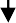 Додатковий вкладений капітал – це сума внесків, які перевищують зареєстрований в установленому порядку розмір статутного капіталу.У акціонерному товаристві додатковий вкладений капітал називають емісійним доходом.До іншого додаткового капіталу відносяться суми дооцінки, вартість необоротних активів, отриманих від інших осіб та інші види додаткового капіталу.Резервний капітал – це сума резервів підприємства, яка призначена для відшкодування збитків від господарської діяльності, а також для виплати доходів інвесторам і кредиторам у випадку, якщо на ці цілі не вистачає прибутку.Створення резервного капіталу може носити обов’язковий і добровільний характер. На сьогодні згідно законодавства України, що визначає порядок діяльності акціонерних товариств та підприємств з іноземними інвестиціями, а також з податковим законодавством вказані підприємства повинні формувати резервний капітал в обов’язковому порядку. За своїм рішенням його можуть створювати підприємства інших форм власності, якщо це передбачено їх установчими документами або обліковоюполітикою.Резервний капітал створюється підприємствами з метою усунення можливих у майбутньому тимчасових фінансових складнощів і забезпечення нормальної діяльності. Величина резервного капіталу визначається засновницькими документами і має становити не менше 25% величини статутного капіталу. Він створюється за рахунок щорічних відрахувань від прибутку у розмірі не менше 5% чистого прибутку.Нерозподілений прибуток (непокриті збитки) – це сума прибутку, яка реінвестована у підприємство, або сума непокритого збитку.Фінансові результати звітного періоду виступають у вигляді чистого прибутку або збитку і відображаються у Звіті про фінансові результати.Чистий прибуток звітного періоду спрямовується за рішенням власників на:а) поповнення резервногокапіталу; б) збільшення статутного капіталу; в) виплатудивідендів;г) покриття збитків.Вилучений капітал – це вартість акцій власної емісії, викуплених товариством у його учасників. Викуплені власні акції обліковуються за фактичною собівартістю їх придбання.Акціонерне товариство має право придбати в акціонерів (за їх згодою) оплачені ними акції для їх наступного перепродажу, розповсюдження серед свої працівників або анулювання.Під час складання Звіту про власний капітал підприємства можуть не наводити статті, за якими відсутня інформація до розкриття, крім випадків, коли така інформація була наявною в попередньому завітному періоді.У разі необхідності підприємствам надано право самостійно додавати статті зі збереженням їх назви й коду рядка з переліку додаткових статей фінансової звітності, наведеного в додатку 3 до НП(С)БО 1. У Звіті про власний капітал таких доповнень може бути п’ять та додаткові рядки, які стосуються іншого додаткового капіталу.У Звіті про власний капітал чітко вказані причини, за якими статті власного капіталу можуть збільшуватися або зменшуватися протягом року.На сьогодні підприємства мають дві форми Звіту про власний капітал. Одна (ф.№4) для широкого кола підприємств, інша (ф.№4-к) – для тих, хто має складати консолідовану звітність.Зміст статей та порядок складання Звіту про власнийкапітал Статті Звіту про власний капітал та їх зміст наведено в таблиці 5.2. Таблиця 5.2– Зміст статей Звіту про власнийкапіталПродовження таблиці 5.2До розділу «Розподіл прибутку» можуть відкриватися додаткові статті:сума чистого прибутку, належна до бюджету відповідно до законодавства (ряд.4215);сума чистого прибутку на створення спеціальних (цільових) фондів (ряд.4220);сума чистого прибутку на матеріальне заохочення (ряд4245).Ці додаткові рядки призначені для суб’єктів державного (комунального) сектора економіки, так як вони спрямовують частку нерозподіленого прибутку до Державного та місцевого бюджетів, а також мають право використовувати отриманий прибуток для створення цільових фондів і направляти його на матеріальне заохоченняпрацівників.Розкриття інформації про власний капітал у Приміткахдо фінансової звітностіВсі підприємства розкривають у Примітках до фінансових звітів призначення та умови використання кожного елемента власного капіталу (крім статутного капіталу).Акціонерні товариства наводять у примітках до фінансових звітів інформацію про:загальну	кількість	та	номінальну	вартість	акцій,	на	які передбачається здійснитипередплату;загальну кількість та номінальну вартість акцій, на які здійснена передплата, у порівнянні із передбаченимивеличинами;загальну суму коштів, одержаних в ході передплати на акції, у такомурозрізі:всі грошові кошти, внесені як плата за акції, із зазначенням кількості акцій;вартісна оцінка майна, внесеного як плата за акції, із зазначенням кількостіакцій;загальну суму іноземної валюти, внесеної як плата за акції, із зазначенням кількості акцій та курсу, за яким валюту зараховано вобліку;акції у складі статутного капіталу за окремими типами ікатегоріями:кількість випущених акцій, із зазначенням неоплаченої частини статутного капіталу;номінальна вартість акції;зміни протягом звітного періоду у кількості акцій, що перебуваютьвобігу;права,привілеїтаобмеження,пов'язанізакціями,втомучисліобмеження щодо розподілу дивідендів та повернення капіталу;акції, що належать самому товариству, його дочірнім і асоційованим підприємствам.перелік засновників і кількість акцій, якими вониволодіють;кількість акцій, які перебувають у власності членів виконавчого органу, та перелік осіб, частки яких у статутному фонді перевищують 5%;акції, зарезервовані для випуску згідно з опціонами та іншими контрактами, з указанням їх термінів ісум.накопичену суму дивідендів, не сплачених за привілейованими акціями.суму, включену (або не включену) до складу зобов'язань, коли дивіденди були передбачені, але формально незатверджені.КОНТРОЛЬНІ ЗАПИТАННЯ ДО ТЕМИ 51.Яка мета складання Звіту про власний капітал?Які складові включає власнийкапітал?Яка періодичність подання Звіту про власнийкапітал?Що включає зареєстрованийкапітал?Що відноситься до капіталу удооцінках?Що включає додатковийкапітал?Які причини збільшення або зменшення власногокапіталу?Що включається до резервногокапіталу?Що означає нерозподілений прибуток (непокритийзбиток)?Що відноситься до неоплаченогокапіталу?ТЕМА 6. ЗВЕДЕНА І КОНСОЛІДОВАНА ФІНАНСОВА ЗВІТНІСТЬ6.1. Сутність та мета складання зведеної фінансовоїзвітності6.2. Об’єднанняпідприємствПорядок складання консолідованої фінансовоїзвітності6.1. Сутність та мета складання зведеної фінансової звітності Зведена	фінансова	звітність	–	це	звітність,	яку	складаютьміністерства, центральні органи виконавчої влади, до сфери управління яких належать підприємства, засновані на державній власності та органи, до сфери яких належать підприємства, що належать до сфери їх управління.Зведені звіти складають за всіма показниками форм, передбачених для підприємств і організацій, як за типовими, так і внутрішньовідомчими формами.Така звітність складається шляхом підсумку звітів всіх підвідомчих підприємств. Зведені бухгалтерські звіти складаються за допомогою автоматизованої програми, яка враховує взаємозв’язок між показниками форм. Після обробки дані переносяться на бланки форм річної фінансової звітності.Стаття 7 (п.2.3) Закону України «Про бухгалтерський облік і фінансову звітність в Україні» визначає, що зведену фінансову звітність подають:міністерства, інші центральні органи виконавчої влади, до сфери управління яких належать підприємства, засновані на державній власності, та органи, які здійснюють управління майном підприємств, заснованих на комунальній власності, крім власних звітів, складають та подають зведену фінансову звітність щодо усіх підприємств, що належать до сфери їх управління;зазначені органи також окремо складають зведену фінансову звітність щодо господарських товариств, акції (частки, паї) яких перебувають відповідно у державній та комунальнійвласності;об’єднання підприємств крім власної звітності складають і подають зведену фінансову звітність щодо усіх підприємств, які входять до їх складу, якщо це передбачено установчими документами об’єднань підприємства відповідно дозаконодавства.Згідно з наказом МФУ №37 від 24.02.2000 р. (з змінами і доповненнями) «Питання складання фінансової звітності» встановлено перелік видів діяльності, щодо яких складається зведена фінансовазвітність:основна діяльність підприємствпромисловості;основна діяльність будівельних, монтажних, ремонтно-будівельних і буровихорганізацій;основна діяльність проектних, пошукових та геологічних організацій і топографо-геодезичних підприємств(експедицій);капітальнебудівництво;основна діяльність науковихорганізацій;основна діяльність постачальницько-збутовихорганізацій;основна діяльність підприємств і організацій торгівлі та громадськогохарчування;основна діяльність підприємств з виробництва сільськогосподарської продукції;основна діяльність підприємств побутовогообслуговування;основна діяльність підприємствтранспорту;основна діяльність підприємствзв'язку;основна діяльність організацій з ремонту і утримання автомобільнихшляхів;основна діяльність підприємств житлово-комунального господарства;основна діяльність правлінь громадських організацій та їх підрозділів;інші видидіяльності.Постанова КМУ від 28 лютого 2000 р. №419 «Про затвердження Порядку подання фінансової звітності» із змінами і доповненнями визначає, які Міністерства, відомства та органи управління складають та в які терміни подають зведену фінансову звітність.Головні розпорядники коштів державного бюджету подають квартальну та річну зведену фінансову звітність Казначейству за встановленим ним графіком та Рахунковій палаті.Органи місцевого самоврядування, які здійснюють управління майном підприємств комунальної власності, подають зведену фінансову звітність про використання бюджетних коштів відповідним місцевим органам виконавчої влади щокварталу не пізніше 25 числа місяця, що настає за звітним кварталом, та щороку не пізніше 25 лютого наступного за звітним року.Міністерства та інші центральні органи виконавчої влади подають зведену фінансову звітність про фінансове становище, результати діяльності та рух грошових коштів щодо всіх підприємств, які належать до сфери їх управління, а також зведену фінансову звітність про фінансове становище, результати діяльності та рух грошових коштів щодо господарських товариств, акції (частки, паї) яких перебувають у державній власності, Мінекономіки і Мінфіну щокварталу не пізніше 45 днів після закінчення звітного кварталу та щороку не пізніше 15 квітня наступного за звітним року. Про диференційовані терміни подання цієї фінансової звітності повідомляє Міністерство фінансівУкраїни.Укоопспілка подає Міністерству фінансів України та Міністерству економіки зведену фінансову звітність щодо споживчих товариств, їх спілок та всіх утворених ними підприємств у терміни: щокварталу не пізніше 45 днів після закінчення звітного кварталу та щороку не пізніше 15 квітня наступного за звітнимроку.Об'єднання підприємств, утворені на добровільних засадах, подають власну та зведену фінансову звітність, якщо це передбачено установчимидокументами щокварталу не пізніше 45 днів після закінчення звітного кварталу та щороку не пізніше 15 квітня наступного за звітним року.Об'єднання підприємств, утворені за рішенням Кабінету Міністрів України або центрального органу виконавчої влади, який здійснює управління майном підприємств, подають крім власної зведену фінансову звітність відповідно Мінфіну та Мінекономіки або відповідному центральному органу виконавчоївлади.Органи місцевого самоврядування подають зведену фінансову звітність про фінансове становище, результати діяльності та рух грошових коштів щодо всіх підприємств комунальної власності, а також зведену фінансову звітність про фінансове становище, результати діяльності та рух грошових коштів щодо господарських товариств, акції (частки, паї) яких перебувають у комунальній власності, відповідним місцевим органам виконавчої влади щокварталу не пізніше 30 днів після закінчення звітного кварталу та щороку не пізніше 10 березня наступного за звітним року. Про диференційовані терміни подання цієї звітності повідомляють місцеві органи виконавчої влади.У разі коли дата подання звітності випадає на неробочий день, термін подання переноситься на перший після вихідного робочий день.6.2.Об’єднанняпідприємствПридбання інших підприємств та/або об'єднання видів їх діяльності, гудвілу, який виник при придбанні, а також розкриття інформації про об'єднання підприємств та/або видів їх діяльності визначає П(С)БО19«Об'єднання підприємств»П(С)БО 19 застосовують підприємства, організації та інші юридичні особи усіх форм власності (крім бюджетних установ та підприємств, які відповідно до законодавства складають фінансову звітність за міжнародними стандартами фінансової звітності). П(С)БО 19 не застосовується до обліку часток у спільних підприємствах та до операцій щодо об'єднання підприємств та/або видів їх діяльності,які:поєднуються для створення спільногопідприємства;перебувають під спільнимконтролем;поєднуються шляхомзлиття.Слід використовувати такі терміни.Гудвіл – перевищення вартості придбання над часткою покупця у справедливій вартості придбаних ідентифікованих активів, зобов'язань і непередбачених зобов'язань на дату придбання.Дата придбання – дата, на яку контроль за чистими активами і діяльністю підприємства, що купується, переходить до покупця.Дочірнє підприємство – підприємство, яке перебуває під контролем материнського (холдингового) підприємства.Дата угоди – дата досягнення домовленості між учасниками про об'єднання підприємств та/або видів їх господарської діяльності.Ідентифіковані	активи	та	зобов'язання	–	придбані	активи	та зобов'язання, які на дату придбання відповідають критеріямвизнаннястатейбалансу, встановлених НП(С)БО 1 «Загальні вимоги дофінансовоїзвітності».Контроль	–	вирішальний	вплив		на	фінансову,	господарську	і комерційну політику підприємства або підприємництва зметою одержаннявигод від його діяльності.Материнське (холдингове) підприємство – підприємство, яке здійснює контроль дочірніх підприємств.Немонетарні активи – всі активи, крім грошових коштів, їх еквівалентів та дебіторської заборгованості у фіксованій (або визначеній) сумігрошей.Дата обміну – дата придбання, якщо об'єднання підприємств та/або видів їх господарської діяльності досягається в одній операції обміну.Якщо таке об'єднання здійснюється більш ніж за однією операцією обміну (зокрема, коли об'єднання здійснюється поетапно шляхом послідовного придбання пакетів акцій), датою обміну вважається дата, на яку кожна окрема фінансова інвестиція відображена покупцем у бухгалтерському обліку.Об'єднання підприємств та/або видів їх господарської діяльності – поєднання окремих підприємств та/або видів їх діяльності в одне підприємство з метою одержання доходів, зниження витрат або отримання економічних вигод у інший спосіб.Поєднання може відбуватися шляхом:приєднання одного підприємства (його компонента) доіншого,придбання всіх чистих активів (деяких чистихактивів),прийняття зобов'язань або придбання капіталу іншого підприємства з метою одержання контролю одним підприємством над чистими активами та діяльністю іншогопідприємства.Якщо об'єднання підприємств та/або видів їх господарської діяльності контролюється тією самою стороною (сторонами) до і після поєднання і цей контроль не є тимчасовим, то це не є об'єднанням підприємств та/або видів їх господарської діяльності.Справедлива вартість – сума, за якою може бути здійснений обмін активу, або оплата зобов'язання в результаті операції між обізнаними, зацікавленими та незалежними сторонами.Частка меншості – частина чистого прибутку (збитку) та чистих активів дочірнього підприємства, яка не належить материнському підприємству (прямо або через інші дочірні підприємства).Чисті активи – активи підприємства за вирахуваннямйогозобов'язань.Якщо підприємство внаслідок придбання його чистихактивівіншимпідприємством (покупцем) ліквідується, то, починаючи здатипридбання,покупець	відображає	в	балансі	активи	та	зобов'язання	придбаногопідприємства та будь-який гудвіл, що виникає в результаті придбання. Гудвіл відображається у вписуваному рядку Балансу 1050 «Гудвіл».Порядок обліку та списання гудвілу, який виник у процесі приватизації (корпоратизації) підприємства, визначається «Положенням про порядок бухгалтерського обліку окремих активів та операцій підприємств державного, комунального секторів економіки і господарських організацій, які володіють та/або користуються об'єктами державної, комунальної власності», затвердженим наказом МФУ 19.12.2006 №1213.У разі придбання контрольного пакета акцій (капіталу) іншого підприємства покупець, починаючи з дати придбання, повинен відображати придбані акції (частку в капіталі) у складі фінансових інвестицій.Об'єднання підприємств та/або видів їх господарської діяльності відображається в обліку за вартістю, яка є сумою сплачених грошових коштів або їх еквівалентів.Якщо об'єднання підприємств та/або видів їх господарської діяльності здійснюється шляхом передачі інших активів або прийняття на себе зобов'язання, то вартість дорівнює справедливій вартості (на дату обміну) активів або зобов'язань, наданих покупцем в обмін на контроль за чистими активами іншого підприємства, збільшеної на суму витрат, які безпосередньо пов'язані з об'єднанням підприємств та/або видів їх господарської діяльності.Придбані покупцем ідентифіковані активи, зобов'язання і непередбачені зобов'язання визнаються окремо на дату придбання та відображаються за їх справедливою вартістю, крім необоротних активів, утримуваних для продажу, які оцінюються за чистою вартістюреалізації.Справедлива вартість придбаних ідентифікованих активів, зобов'язань і непередбачених зобов'язань визначається у такому порядку (таблиця 9.1).Таблиця 6.1 – Визначення справедливої вартості придбаних ідентифікованих активів і зобов'язаньПродовження таблиця 6.1Коригування	справедливої	вартості	придбаних	ідентифікованих активів, зобов'язань і непередбачених зобов'язань, якщо це передбаченоугодою про об’єднання, здійснюється протягом 12 місяців з дати придбання за умови, що сума коригування може бути достовірно визначена.Якщо об'єднання підприємств та/або видів їх господарської діяльності здійснюється поетапно (наприклад, шляхом послідовного придбання акцій), то кожна операція відображається окремо за справедливою вартістю придбаних ідентифікованих активів і зобов'язань, а вартість окремих інвестицій поетапно порівнюється з часткою покупця у справедливій вартості ідентифікованих активів і зобов'язань, які придбані на кожному етапі.Зарахований на баланс гудвіл надалі оцінюється на наявність ознак можливого зменшення його корисності в порядку, передбаченому П(С)БО 28«Зменшення корисності активів».Покупець визнає лише ті придбані ідентифіковані активи, зобов'язання і непередбачені зобов'язання, які були на дату придбання та якщо їх справедливу вартість можна достовірнооцінити.Якщо гудвіл на кінець року не відповідає ознакам активу, то він списується з включенням залишкової вартості до витрат.Якщо на дату придбання або на дату обміну вартість частки покупця у справедливій вартості придбаних ідентифікованих активів, зобов'язань і непередбачених зобов'язань об'єкта придбання перевищує сукупність витрат на об'єднання підприємств та/або видів їх господарської діяльності, то сума перевищення визнається доходом.Вартість частки чистих активів дочірнього підприємства, що належить меншості, відображається материнським підприємством за їх справедливою вартістю.По гудвілу амортизація не нараховується.Після об'єднання підприємств складається фінансова звітність кожним підприємством (індивідуальна) та материнським – за групу підприємств (консолідована).У Примітках до фінансової звітності за період, у якому відбулося об’єднання підприємств та/або видів їх господарської діяльності, покупцем, вказуються:назва та загальна характеристика підприємств, щооб'єдналися.датаоб'єднання.інформація про закриття або продаж складової частини діяльності об'єднаних підприємств та/або видів їх господарськоїдіяльності.У Примітках до фінансової звітності за період, у якому відбулося придбання підприємства (контрольного пакета акцій), наводиться інформаціяпро:відсоток придбаних акцій з правом голосу.вартість об'єднання підприємств та/або видів їх господарської діяльності і опис активів або зобов'язань, що надаються або повинні бути надані покупцем у порядку оплати. У разі, коли емісія акцій відбувається на частину вартості об'єднання підприємств та/або видів їх господарської діяльності, наводиться інформаціяпро:кількість випущених та фактично розміщених акцій (інших інструментів власного капіталу);справедливу вартість таких акцій (інших інструментів власного капіталу) та обґрунтування їївизначення.характер і сума забезпечення реструктуризації та інших витрат на закриття підприємства, які виникають в результаті придбання і визнані на датупридбання.У Примітках до фінансової звітності також зазначається інформація про зміни балансової вартості гудвілу з наведенням даних про балансову вартість гудвілу на початок і кінець року та розкриттям інформації про:накопичену суму втрат від зменшення корисності на початок і кінець періоду.визнаний за звітний рік гудвіл, за винятком гудвілу, що увійшов до групи вибуття, яка на дату придбання відповідала критеріям утримуваних для продажу активів згідно з П(С)БО 27 «Необоротні активи, утримувані для продажу, та припиненадіяльність»;гудвіл, уключений до групи вибуття, яку класифікують як утримувану для продажу відповідно до П(С)БО 27 «Необоротні активи, утримувані для продажу, та припиненадіяльність».У Примітках до фінансової звітності наводиться також інформація про групи активів, зобов'язань і непередбачених зобов'язань придбаного підприємства та/або компонента підприємства, визнані на дату придбання, а також їх балансову вартість на дату балансу, що передує даті придбання.6.3. Порядок складання консолідованої фінансовоїзвітностіКонсолідована фінансова звітність – звітність, яка відображає фінансовий стан, результати діяльності та рух грошових коштів підприємства та його дочірніх підприємств як єдиної економічної одиниці.Порядок складання консолідованої фінансової звітності та загальні вимоги до розкриття інформації щодо складання консолідованої фінансової звітності визначає НП(С)БО 2 «Консолідована фінансова звітність».Норми НП(С)БО 2 «Консолідована фінансова звітність»  застосовуються групою юридичних осіб, яка складається з материнського (холдингового) підприємства та дочірніх підприємств (крім групи підприємств, які відповідно до законодавства складають фінансову звітність за міжнародними стандартами фінансової звітності, або групи підприємств, у якій материнське (холдингове) підприємство складає фінансову звітність за міжнародними стандартами фінансовоїзвітності).Для правильного використання НП(С)БО 2 «Консолідована фінансова звітність» слід застосовувати такі терміни:Владні повноваження – повноваження, обсяг яких надає можливість підприємству-інвестору, як правило, одноосібно управляти найбільш значущими видами діяльності, які суттєво впливають на формуванняфінансового результату підприємства, яке є об’єктом інвестицій, зокрема через формування уповноваженого органу управління, визначення фінансової, інвестиційної і комерційної політики, та контроль за їх реалізацією.Внутрішньогрупові операції – операції між материнським та дочірніми підприємствами або між дочірніми підприємствами однієї групи.Внутрішньогрупове сальдо – сальдо дебіторської заборгованості та зобов’язань на дату балансу, яке утворилося внаслідок внутрішньогрупових операцій.Група – материнське (холдингове) підприємство та його дочірні підприємства.Неконтрольована частка – частина чистого прибутку (збитку), сукупного доходу та чистих активів дочірнього підприємства, яка не належить материнському підприємству (прямо або через інші дочірні підприємства).Нереалізовані прибутки та збитки від внутрішньогрупових операційприбутки та збитки, які виникають внаслідок внутрішньогрупових операцій (продажу товарів, продукції, виконання робіт, послуг тощо) і включаються до балансової вартості активівпідприємства.Права захисту інтересів інвесторів – повноваження, обмежений обсяг яких дає підприємству-інвестору лише можливість захистити свої права та інтереси стосовно підприємства, яке є об’єктом інвестицій, без надання можливості управляти найбільш значущими видами діяльності.Консолідовану фінансову звітність подає материнське підприємство.Материнське підприємство не подає консолідовану фінансову звітність за наявності всіх таких умов:якщо воно є дочірнім підприємством іншого підприємства (повністю або частково належить іншомупідприємству);власники неконтрольованої частки поінформовані про це і не заперечують;якщо воно не є емітентом ціннихпаперів;якщо його материнське підприємство складає консолідовану фінансову звітність, яка єзагальнодоступною.До консолідованої фінансової звітності включають показники фінансової звітності материнського підприємства та всіх дочірніх підприємств.Умови, за яких дочірнє підприємство вважається контрольованим з боку материнського підприємства наведені на рисунку9.1.Наявність прав захисту інтересів інвестора не є ознакою контролю.У разі якщо дочірнє підприємство перестає бути контрольованим, материнське підприємство:не включає показників такого дочірнього підприємства до консолідованої фінансовоїзвітності;визнає фінансові інвестиції в дочірнє підприємство за справедливою вартістю та відображає їх, а також будь-яку дебіторську заборгованістьтазобов’язання у розрахунках з дочірнім підприємством згідно з відповідними національними положеннями (стандартами) бухгалтерського обліку;Рисунок	6.1	–	Умови,	за	яких	дочірнє	підприємство	вважається контрольованим з боку материнського підприємстваприпиняє визнавати інший сукупний дохід, пов’язаний з таким дочірнім підприємством, у порядку, передбаченому відповідними національними положеннями (стандартами) бухгалтерського обліку для вибуття активів тазобов’язань;визнає доходи і витрати, пов’язані з втратою контролю.КОНТРОЛЬНІ ЗАПИТАННЯ ДО ТЕМИ 6В чому полягає сутність зведеної фінансовоїзвітності?Які підприємства (організації) подають зведену фінансовузвітність?Назвіть види діяльності, щодо яких складається зведена фінансова звітність;Які терміни подання зведеної фінансовоїзвітності?Якими шляхами може відбуватися об’єднанняпідприємств?Як визначається справедлива вартість придбаних ідентифікованих активів?Як визначається справедлива вартість придбаних ідентифікованих зобов’язань?Яка інформація розкривається в Примітках до фінансової звітності у разі об’єднанняпідприємств?Яка інформація розкривається в Примітках до фінансової звітності у разі придбанняпідприємств?Дайте визначення консолідованої фінансовоїзвітності.ТЕМА 7. ПОДАТКОВА ЗВІТНІСТЬЗагальні положення щодо складання та подання податкової звітностіПодаткова звітність за непрямимиподатками7.3. Податкова звітність за прямими податками7.4. Податкова звітність за іншими податками7.5.Загальні положення щодо складання та подання податкової звітності7.1 Податкова звітність подається у формі податкових декларацій, розрахунків.Податкова декларація, розрахунок – документ, що подається платником податків (у тому числі відокремленим підрозділом у випадках, визначених Податковим кодексом України (ПКУ)) контролюючому органу у строки, встановлені законом, на підставі якого здійснюється нарахування та/або сплата податкового зобов'язання, чи документ, що свідчить про суми доходу, нарахованого (виплаченого) на користь платників податків – фізичних осіб, суми утриманого та/або сплаченого податку.Митні декларації прирівнюються до податкових декларацій для цілей нарахування та/або сплати податкових зобов'язань.До податкових декларацій можуть складатися додатки. Основні форми податкової звітності та окремі додатки до податкових звітів наведено в таблиці 7.1.Платник податку на прибуток подає разом з відповідною податковою декларацією квартальну або річну фінансову звітність (крім малих підприємств) у порядку, передбаченому для подання податкової декларації.Платники податку на прибуток, малі підприємства, віднесені до таких відповідно до Господарського кодексу України, подають разом з річною податковою декларацією річну фінансову звітність у порядку, передбаченому для подання податкової декларації.Якщо згідно з правилами, визначеними ПКУ, податкова звітність з окремого податку складається наростаючим підсумком, податкова декларація за результатами останнього податкового періоду року прирівнюється до річної податкової декларації. У такому разі річна податкова декларація не подається.Якщо платник податків вважає, що форма податкової декларації, визначена центральним органом виконавчої влади, що забезпечує формування та реалізує, державну податкову і митну політику, збільшує або зменшує його податкові зобов'язання, всупереч нормам ПКУ з такого податку чи збору, він має право зазначити цей факт у спеціально відведеному місці в податковійдекларації.Таблиця 7.1 – Форми податкової звітностіУ разі необхідності платник податків може подати разом з такою податковою декларацією доповнення до такої декларації, які складені за довільною формою, що вважатиметься невід'ємною частиною податкової декларації. Таке доповнення подається з поясненням мотивів його подання.Форма податкової декларації встановлюється центральним органом виконавчої влади, що забезпечує формування та реалізує державну податкову і митну політику. У такому ж порядку встановлюються форми податкових декларацій з місцевих податків і зборів, що є обов'язковими для застосування їх платниками (податковими агентами).Форма, порядок та строки подання митної декларації, а також порядок прийняття контролюючим органом митної декларації визначаються з урахуванням вимог митного законодавства України.Якщо в результаті запровадження нового податку або зміни правил оподаткування змінюються форми податкової звітності, центральний орган виконавчої влади, що забезпечує формування та реалізує, державну податкову і митну політику, який затвердив такі форми, зобов'язаний оприлюднити нові формизвітності.До визначення нових форм декларацій (розрахунків), які набирають чинності для складання звітності за податковий період, що настає за податковим періодом, у якому відбулося їх оприлюднення, є чинними форми декларацій (розрахунків), чинні до такого визначення.Відповідальність за неподання, порушення порядку заповнення документів податкової звітності, порушення строків їх подання контролюючим органам, недостовірність інформації, наведеної у зазначених документах, несуть юридичні особи, постійні представництва нерезидентів, які відповідно до ПКУ визначені платниками податків, а також їх посадові особи.Відповідальність за порушення податкового законодавства відокремленим підрозділом юридичної особи несе юридична особа, до складу якої вінвходить;фізичні особи – платники податків та їх законні чи уповноважені представники у випадках, передбаченихзаконом;податковіагенти.Форма податкової декларації повинна містити необхідні обов'язкові реквізити і відповідати нормам та змісту відповідних податку та збору.Обов'язкові реквізити – це інформація, яку повинна містити форма податкової декларації та за відсутності якої документ втрачає визначений ПКУ статус із настанням передбачених законом юридичних наслідків.Податкова декларація повинна містити такі обов'язкові реквізити:тип документа (звітний, уточнюючий, звітнийновий);звітний (податковий) період, за який подається податкова декларація;звітний (податковий) період, що уточнюється (для уточнюючого розрахунку);повне найменування (прізвище, ім’я, по батькові) платника податків згідно з реєстраційнимидокументами;код платника податків згідно з Єдиним державним реєстром підприємств та організацій України або податковий номер;реєстраційний номер облікової картки платника податків або серію та номер паспорта (для фізичних осіб, які через свої релігійні переконання відмовляються від прийняття реєстраційного номера облікової картки платника податків та повідомили про це відповідний контролюючий орган і мають відмітку упаспорті);місцезнаходження (місце проживання) платникаподатків;найменування контролюючого органу, до якого подаєтьсязвітність;дата подання звіту (або дата заповнення – залежно відформи);ініціали, прізвища та реєстраційні номери облікових карток або інші відомості, визначені в абзаці сьомому цього пункту, посадових осіб платникаподатків;підписи платника податку – фізичної особи та/або посадових осіб платника податку, визначених ПКУ, засвідчені печаткою платника податку (занаявності).У окремих випадках, коли це відповідає сутності податку або збору та є необхідним для його адміністрування, форма податкової декларації додатково може містити такі обов'язковіреквізити:відмітка про звітування за спеціальнимрежимом;код виду економічної діяльності(КВЕД);код органу місцевого самоврядування заКОАТУУ;індивідуальний податковий номер та номер свідоцтва про реєстрацію платника податку на додану вартість згідно з даними реєстру платників податку на додану вартість за звітний (податковий)період.Податкова декларація повинна бути підписана:керівником платника податків або уповноваженою особою, а також особою, яка відповідає за ведення бухгалтерського обліку та подання податкової декларації до контролюючого органу. У разі ведення бухгалтерського обліку та подання податкової декларації безпосередньо керівником платника податку податкова декларація підписуєтьсякерівником.Достатнім підтвердженням справжності документа податкової звітності є наявність оригіналу підпису уповноваженої особи на документі у паперовій формі або наявність в електронному документі електронного цифрового підпису платника податку;фізичною особою – платником податків або його законним представником;особою, відповідальною за ведення бухгалтерського обліку та подання податкової декларації згідно із договором про спільну діяльність або угодою про розподілпродукції.Якщо податкова декларація подається податковими агентами – юридичними особами, вона повинна бути підписана керівником агента та особою, яка відповідає за ведення бухгалтерського обліку та подання податкової декларації такого агента, а якщо податковим агентом є платник податків – фізична особа – таким платником податків.Податкова звітність, складена з порушенням, не вважається податковою декларацією, крім випадків, коли платник податків вважає, що форма податкової декларації, визначена центральним органом виконавчої влади, збільшує або зменшує його податкові зобов'язання, всупереч нормам ПКУ з певного податку чи збору.Податкова декларація подається за звітний період в установлені ПКУ строки контролюючому органу, в якому перебуває на обліку платник податків. Платник податків зобов'язаний за кожний встановлений ПКУ звітний період подавати податкові декларації щодо кожного окремого податку, платником якого він є, незалежно від того, чи провадив такий платник податку господарську діяльність у звітному періоді.Платники податку на прибуток підприємств, які оподатковуються за ставкою 0 % відповідно до пункту 154.6 статті 154 ПКУ, подають контролюючим органам декларації (розрахунки) з податку на прибуток підприємств за спрощеною формою у порядку, встановленому ПКУ.Податкова декларація подається за вибором платника (рисунок 11.1).Рисунок 7.1 – Способи подання податкової деклараціїПодаткові декларації, крім випадків, передбачених ПКУ, подаються за базовий звітний (податковий) період (рисунок 11.2).Рисунок 7.2 – Базові звітні (податкові) періоди, за які подаються податкові деклараціїЯкщо податкова декларація за квартал, півріччя, три квартали або рік розраховується наростаючим підсумком на підставі показників базових податкових періодів, з яких складаються такі квартал, півріччя, три квартали або рік (без урахування авансових внесків), згідно з відповідним розділом цього Кодексу, зазначена податкова декларація подається у строки, визначені ПКУ для такого базового звітного (податкового) періоду.Під терміном «базовий звітний (податковий) період» слід розуміти перший звітний (податковий) період року, визначений відповідним розділом цього Кодексу.Якщо останній день строку подання податкової декларації припадає на вихідний або святковий день, то останнім днем строку вважається операційний (банківський) день, що настає за вихідним або святковим днем.Якщо згідно з відповідним розділом ПКУ з питань окремого податку, збору звітний (податковий) період не встановлено, податкова декларація подається та податкове зобов'язання сплачується у строки, передбачені для місячного базового звітного (податкового) періоду, крім випадків, коли подання податкової декларації не передбачено таким розділом ПКУ.7.2.Податкова звітність за непрямимиподаткамиПодаткова звітність з ПДВПорядок заповнення і подання, а також форма декларації з податку на додану вартість затверджені наказом Міністерства доходів і зборів України від 13.11.2013 р. № 678 «Про затвердження форм та Порядку заповнення і подання податкової звітності з податку на додану вартість»Подання податкової декларації з податку на додану вартість передбачено ст.ст. 46, 203 ПКУ.Так, звітним (податковим) періодом для подання декларації з ПДВ є один календарний місяць, а в деяких випадках, спеціально визначених ПКУ, календарний квартал.Вибрати квартальний податковий період з 1 квітня 2011 р. до 1 січня 2016 р. можуть платники податків, які мають право на застосування нульової ставки податку на прибуток згідно з п.п. б) п. 154.6 ст. 154 ПКУ.В цьому випадку така особа разом з декларацією за останній звітний (податковий) період календарного року подає до органа Державної податкової служби відповідну заяву. Квартальний податковий період  починає застосовуватися з першого податкового періоду наступного календарного року до кінця наступного року або до втрати права на застосування ставки 0 відсотків податку на прибуток. Якщо заява не була подана, такий платник податків зобов'язаний з першого звітного (податкового) періоду наступного календарного року застосовувати місячний звітний (податковий) період, а також у разі втрати вищезазначеного права на застосування нульової ставки у цьому ж місяці самостійно перейти на місячний звітний (податковий) період.Строки подання декларації з ПДВ:для місячного звітного (податкового) періоду – протягом 20 календарних днів, наступних за останнім календарним днем звітного (податкового)місяця;для квартального звітного (податкового) періоду – протягом 40 календарних днів, наступних за останнім календарним днем звітного (податкового)кварталу.Детальний	порядок	заповнення	податкової	декларації,	яка складається із вступної частини, службових полів, чотирьох розділів і обов'язкових додатків, визначений у розділі V Порядку. Крім того, Порядком передбачено особливості заповнення	скороченої, спеціальної податкової декларації, порядок заповнення уточнювального розрахункутощо.Декларацію подають незалежно від того, чи здійснював такий платник податків господарську діяльність у звітному періоді за формою, встановленою на дату подання, особисто платником податку, поштою (рекомендованим листом з повідомленням про вручення не пізніше ніж за десять днів до закінчення граничного строку її подання) або в електронній формі (за умови реєстрації електронного підпису підзвітних осіб, не пізніше закінчення останнього дня граничного строку подання).У декларацію вносять дані податкового обліку платника окремо за кожний звітний (податковий) період без нарощуваного підсумку.Декларація на паперовому носії заповнюється таким чином, щоб забезпечити збереження записів і вільне читання тексту (цифр) протягом установленого терміну зберігання звітності, у рядках, де відсутні дані для заповнення, має бути проставлений прочерк.Всі показники наводять у гривнях без копійок, з відповідним округленням за загальновстановленими правилами. Платник податку самостійно обчислює суму податкового зобов'язання, яку зазначає в декларації. Таке податкове зобов'язання вважається узгодженим з дня подання декларації до органа Державної податкової служби і не може бути оскаржене платником податків в адміністративному або судовому порядку.До податкової звітності з податку на додануналежать:податкова декларація з податку на доданувартість;уточнюючий розрахунок податкових зобов'язань з податку на додану вартість у зв’язку з виправленням самостійно виявленихпомилок;копії записів у реєстрах виданих та отриманих податкових накладних в електронномувигляді;розрахунок податкових зобов'язань, нарахованих отримувачемпослуг, не зареєстрованим як платник податку на додану вартість, які постачаються нерезидентами, у тому числі їх постійними представництвами, не зареєстрованими платниками податків, на митній територіїУкраїни.Звітність з акцизного податкуДекларацію акцизного податку розроблено відповідно до статті 46 розділу II та пункту 223.2 статті 223 розділу VI ПКУ і заповнюють згідно Порядку заповнення та подання Декларації акцизного податку, затв. наказом ДПА України від 24.12.2010 р. № 1030.Декларація акцизного податку складається та подається платником акцизного податку з підакцизних товарів (продукції), вироблених на митній території України, та імпортером алкогольних напоїв та тютюнових виробів.Базовий податковий період для сплати акцизного податку відповідає календарному місяцю.Додатки до Декларації акцизного податку є її невід'ємною частиною.Додатки до Декларації наведені в табл. 9.1.Декларація акцизного податку складається:із загальної частини, що містить необхідні обов'язкові реквізити платника,чотирьох розділів, що складаються платниками залежно від виду підакцизнихтоварів,додатків розрахунків для обчислення суми податку залежно від виду встановлених ставок акцизногоподатку,розділу, що заповнюється працівниками органів державної податкової служби (ДПС) після подання Декларації акцизногоподатку.7.3 Податкова звітність за прямими податкамиЗвітність з податку на прибутокПодаткова звітність  з податку  на прибуток  підприємств  складається  з такихформ:податкової декларації  з податку  на прибуток  підприємства, що подається: платниками податку на прибуток,  основною діяльністю яких  є виробництво сільськогосподарської продукції; суб’єктами космічної діяльності; суб’єктами господарювання за угодою про  розподіл  продукції; за договорами управління майном; постійними представництвами нерезидента  у разі,   якщо   вони   визначають   оподатковуваний   прибуток у загальномупорядку;податкової декларації з податку на прибутокбанку;податкової  декларації  про   результати   спільної   діяльності на території України без створення юридичної особи, що подається платниками     податку,     господарська     діяльність     яких     провадиться  зі створенням або без створення юридичної особи, яка є об’єктом спільного контролю двох або більше сторін відповідно до письмової угоди між ними (податкова звітність за результатами такої діяльності подається звідміткою«договір про спільну діяльність»);податкової декларації з податку на доходи (прибуток) страховика;податкового звіту про використання коштів неприбуткових установ    та організацій,    що подається    неприбутковими     установами та організаціями,    зареєстрованими    згідно    з вимогами     законодавства та внесеними органами ДПС в установленому порядку до Реєстру неприбуткових організацій таустанов;розрахунку оподатковуваногоприбутку та податку на прибуток нерезидента, який провадить діяльність натериторіїУкраїни через постійне представництво, на підставі складення відокремленого балансу фінансово-господарської діяльності, що подається постійними  представництвами,  які  є платниками  податку  на прибуток відповідно до розділу ІІІ Податковогокодексу;розрахунку оподатковуваного прибутку та податку на прибуток постійного представництва, що здійснюється органом державної податкової служби, який подається постійними представництвами, податкові зобов’язання яких визначаються органомДПС;розрахунку податкових зобов’язань щодо сплати консолідованого податку на прибуток підприємства, що подається платниками податку, які прийняли рішення про сплату консолідованого податку наприбуток.Зміст показників декларації та додатків до неї побудовано таким  чином, що при їх заповненні чітко відображається інформація про господарську діяльність того чи іншого підприємства  –  платника  податку на прибуток. Усі показники мають бути заповнені відповідно до їх назви. Якщо будь-який рядок декларації чи додатка не заповнюється через відсутність операції (суми), то такий рядок прокреслюється, крім випадків, прямо визначених удекларації.Достовірність даних підтверджується підписами керівника платника податку і головного бухгалтера та засвідчується печаткою підприємства.Основна частина Декларації з податку на прибуток складається в свою чергу з двох частин, а саме: доходів та витрат.Частина перша – доходи: у цій частині відображається загальна сума доходу платника податку від усіх видів діяльності, отриманого (нарахованого) протягомзвітногоперіодувгрошовій,матеріальнійабонематеріальнійформахяк на території України, її континентальному шельфі у виключній (морській) економічнійзоні,такізаїхмежами(пп.14.1.56п.14.1ст.14ПКУ).Доходи, що враховуються при обчисленні об’єкта оподаткування, включаються до доходів звітного періоду за датою, визначеною ст. 135 ПКУ, залежно від джерела їх надходження.Строки подання декларації та сплати податку на прибутокДекларація з податку на прибуток підприємства  разом  з додатками до неї, які є  її невід’ємною частиною, подається платником цього податку  у визначений строк до органу ДПС, у якому перебуває на обліку протягом 40 календарних днів, наступних за останнім календарним днем звітного (податкового) періоду. Платники податку на прибуток, у яких звітний (податковий) період дорівнює календарному року, подають декларацію протягом 60 календарних днів, що настають за останнім календарним днем звітного (податкового)року.У разі якщо останній день строку подання податкової декларації припадає на вихідний або святковий день, то останнім днем строку вважається  операційний  (банківський)  день,  що настає  за цими   днями (пп. 49.18.2 п. 49.18 ст. 49ПКУ).Крім декларації платник податку на прибуток подає разом з відповідною податковою декларацією квартальну або річну фінансову звітність (крім малих підприємств) у порядку, передбаченому для подання податкової декларації.Малі підприємства – платники податку на прибуток, віднесені до таких відповідно до Господарського кодексу, подають разом з річною податковою декларацією річну фінансову звітність у порядку, передбаченому для подання податкової декларації.Податкова декларація з податку на прибуток подається платником незалежно від того, виникло у звітному періоді у платника податкове зобов’язання чи ні.Сплата податку на прибуток здійснюється протягом 10 календарних днів, що настають за останнім днем відповідного граничного строку для подання декларації (п. 57.1 ст. 57 ПКУ), можливість перенесення строків розрахунків з бюджетом ПКУ не передбачено.Звітність з податку на доходи фізичних осібЗа податком з доходів фізичних осіб складають Податковий розрахунок сум доходу, нарахованого (сплаченого) на користь платників податку, і сум утриманого з них податку, затв. наказом ДПАУ від 24.12.2010 р. № 1020 (додаток 12).Цей порядок поширюється на податкових агентів, а саме:юридичних осіб (їх філії, відділення, інші відокремленіпідрозділи),самозайнятихосіб,представництва нерезидентів – юридичних осіб, які незалежно від організаційно-правового статусу та способу оподаткування іншими податками та/або форми нарахування (виплати, надання) доходу (у грошовій або негрошовій формі) нараховують (виплачують, надають) доходи фізичній особі та/або зобов’язані нараховувати, утримувати та сплачувати податок, передбачений розділом ІV ПКУ, до бюджету від імені та за рахунок фізичної особи з доходів, що виплачуються такійособі.Подання податковими агентами податкового розрахунку за період, в якому проводились процедури його припинення, здійснюється до завершення таких процедур (державної реєстрації припинення юридичної особи, державної реєстрації припинення підприємницької діяльності фізичної особи- підприємця).Податковий розрахунок подається окремо за кожний квартал (податковий період) протягом 40 календарних днів, наступних за останнім календарним днем звітного кварталу. Окремий податковий розрахунок за календарний рік не подається.Якщо останній день строку подання податкового розрахунку припадає на вихідний або святковий день, то останнім днем строку вважається операційний (банківський) день, що настає за вихідним або святковим днем.Якщо після подачі податкового розрахунку за звітний період податковий агент подає новий податковий розрахунок з виправленими показниками до закінчення граничного строку подання податкового розрахунку за такий самий звітний період, то штрафи не застосовуються.Податковий розрахунок подається незалежно від того, виплачує чи не виплачує доходи платникам податку податковий агент протягом звітного періоду.Податковий розрахунок подається до органу ДПС за місцезнаходженням податкового агента – юридичної особи або її відокремлених підрозділів чи до органу ДПС за податковою адресою фізичної особи - податковогоагента.7.4. Податкова звітність за іншими податкамиЗвітність з плати за землюУ п. 286.2 ст. 286 ПКУ зазначено, що платники (крім фізичних осіб) самостійно обчислюють суму податку за землю щороку станом на 1 січня і не пізніше 20 лютого поточного року подають до відповідного органу ДПС за місцем розташування земельної ділянки податкову декларацію на поточний рік, з розбивкою річної суми однаковими частками за місяцями. Подання такої декларації звільняє від обов'язку подання щомісячних декларацій. З першою декларацією (фактичного з початку діяльності як платника плати за землю) подається і довідка (витяг) про розмір нормативної грошової оцінки земельної ділянки, а надалі така довідка подається у разі затвердження нової нормативної грошової оцінки землі. Саме необхідність подавати таку довідку, отримання якої вимагає певного часу, очевидно, і стало причиною, через яку звична кінцева дата подання декларації (1 лютого) була перенесена на більш пізній термін – 20лютого.Платник податку за землю має право подавати щомісяця нову звітну податкову декларацію, яке звільняє його від обов'язку подавати податкову декларацію не пізніше 20 лютого поточного року протягом 20 календарних днів місяця, що настає за звітним. Таким чином, платник фактично самостійно може вибрати податковий період (річний чи місячний).Крім того, треба пам'ятати, що за нововідведені земельні ділянки або за новоукладеними договорами оренди землі платник податку за землю подає податкову декларацію протягом 20 календарних днів місяця, що настає за звітним.Для фізичних осіб суми податку нараховують органи ДПС, які видають платникові до 1 липня поточного року податкове повідомлення-рішення про сплату податку.Власники землі та землекористувачі вносять плату за землю з дня виникнення права власності або права користування земельною ділянкою. Податкове зобов’язання щодо плати за землю, визначене у податковій декларації на поточний рік, сплачується однаковими частками за місцем розташування земельної ділянки за податковий період, який дорівнюєкалендарному місяцю, щомісяця протягом 30 календарних днів, які настають за останнім календарним днем податкового (звітного) місяця.Відповідно до п. 286.5 ст. 286 ПКУ, в разі переходу права власності на земельну ділянку від одного власника до іншого протягом календарного року податок сплачує попередній власник за період з 1 січня року до початку того місяця, в якому він втратив право власності на зазначену земельну ділянку, а новий власник – починаючи з місяця, в якому у нового власника виникло право власності.Звітність з екологічного податкуОб'єктами оподаткування екологічного податку є: стаціонарні джерела, що викидають в повітря, у воду забруднюючі речовини, відходи – в залежності від виду та обсягу, доходи від реалізованого палива, виробленої електроенергії. Всі вищеназвані об'єкти підлягають оподаткуванню згідно ставок передбачених ст. 243-247 ПКУ.Суб'єктами оподаткування екологічним податком є суб'єкти господарської діяльності, юридичні особи, бюджетні установи, установи нерезидентів, а також фізичні особи – громадяни України, особи без громадянства та іноземці. При цьому дані суб'єкти повинні здійснювати діяльність, яка пов'язана з об'єктом оподаткування описаним раніше.Звітним періодом для подання декларації екологічного податку є квартал. Така декларація має бути подана не пізніше 40 календарних днів після закінчення звітного кварталу. Після закінчення даного періоду платник податків зобов'язаний сплатити податок.Декларація подається у двох примірниках. Така декларація повинна подаватися до податкової інспекції за місцем реєстрації.  Дану декларацію має підписати інспектор, закріплений за платником, і повинна бути поставлена печатка.Звітність з рентної плати за нафту, природний газ і газовий конденсат, що видобуваються в УкраїніВідповідно до п.256.1 ст.256 ПКУ платниками рентної плати за нафту, природний газ і газовий конденсат, що видобуваються в Україні, є суб’єкти господарювання, які здійснюють видобуток (у тому числі під  час геологічного  вивчення)вуглеводневоїсировини,а саме нафти, природного газу (у тому числі нафтового (попутного) газу) і газового конденсату, на підставі спеціальних дозволів на користування надрами, отриманих у встановленому законодавствомпорядку.Згідно з п. 260.3 ст. 260 ПКУ платник самостійно складає розрахунок податкових зобов’язань з рентної плати, у якому визначає та/або уточнює суму податкового зобов’язання з  рентної плати  за формою,  затвердженою  у порядку, передбаченому ст. 46ПКУ.Звітність зі збору за спеціальне використанняводиПлатників спеціального водозбору діляться на двікатегорії.Перша – ті, хто використовують воду, забираючи її з водного об’єкту, наприклад річки (первинні та вторинні водокористувачі).Друга – ті, хто використовує воду безпосередньо у водних об’єктах (вирощують рибу або використовують річки для пересування водного транспорту). Згідно статті 323.1 ПКУ платниками збору за водокористування є:первинні водокористувачі – суб’єкти господарювання, які використовують воду, отриману шляхом забору води з воднихоб'єктів.вторинні водокористувачі – суб’єкти господарювання, які використовують воду, отриману від первинних або іншихводокористувачів.суб’єкти господарювання, які використовують воду для потреб гідроенергетики, водного транспорту ірибництва.Визначення об’єкту оподаткування збором за спеціальне водокористування наведено у статті 324 ПКУ. Об’єктом оподаткування збором є:фактичний обсяг води, з урахуванням втрат води в схемах водопостачання;фактичний обсяг води, що пропускається через турбіни гідроелектростанцій для вироблення електроенергії (для потреб гідроенергетики);час використання поверхневих вод, вантажним самохідним і несамохідним флотом, залежно від тоннажності. та пасажирським флотом, залежно від кількості місць (для потреб водного транспорту);фактичний обсяг води для поповнення водних об’єктів під час розведення риби та інших водних живих ресурсів (для потребрибництва).Звітність зі збору за спеціальне використання лісових ресурсівПлатниками   збору   за спеціальне    використання    лісових   ресурсів є лісокористувачі – юридичні особи, їх філії, відділення, інші відокремлені підрозділи, що не мають статусу юридичної особи, постійні представництва нерезидентів, які отримують доходи з джерел їх походження з України або виконують агентські (представницькі) функції стосовно таких нерезидентів або їх засновників, фізичні особи (крім фізичних осіб, які мають право безоплатно без видачі спеціального дозволу використовувати лісові ресурси відповідно до лісового законодавства), а також фізичні особи – підприємці, які здійснюють спеціальне використання лісових ресурсів на підставі спеціального дозволу  (лісорубного  квитка  чи  лісового  квитка)  або  згідно з умовами  договору  довгострокового  тимчасового  користування   лісами (п. 329.1 ст. 329ПКУ).Базовий податковий (звітний) період для збору за спеціальне використання лісових ресурсів дорівнює календарному кварталу.Звітність з плати за користування надрамиПлата за користування надрами – загальнодержавний платіж, який справляється у вигляді: плати за користування надрами для видобування корисних копалин; плати за користування надрами в цілях, не пов’язаних з видобуванням корисних копалин.Відповідно до статті 262 розділу XI ПКУ плата за користування надрами – це загальнодержавний платіж, який справляється у вигляді:плати за користування надрами для видобування кориснихкопалин;плати за користування надрами в цілях, не пов’язаних з видобуванням кориснихкопалин.Об’єктом оподаткування плати за користування надрами для видобування корисних копалин по кожній наданій в користування ділянці надр, що визначена у відповідному спеціальному дозволі, є обсяг видобутої податковому періоді корисної копалини (мінеральної сировини) або обсяг погашених запасів корисних копалин.Податковий (звітний) період для плати за користування надрами дорівнює календарному кварталу. Податкові розрахунки подаються протягом 40 календарних днів, що настають за останнім календарним днем звітного (податкового) кварталу.Протягом 10 календарних днів після закінчення граничного строку подання податкового розрахунку платник сплачує податкові зобов’язання з плати за користування надрами у сумі, визначеній в розрахунку з плати, поданому ним органу державної податкової служби.КОНТРОЛЬНІ ЗАПИТАННЯ ДО ТЕМИ 8Дайте визначення податковоїзвітності;Хто несе відповідальність за складання податковоїзвітності?Які реквізити повинна містити податковадекларація?Якими способами може подаватися податкова декларація органам податковоїслужби?За які базові періоди може подаватися податковадекларація?За який період складається і подається податкова декларація з ПДВ?В чому полягають особливості складання податкової декларації акцизного податку?Яка структура податкової декларації з податку наприбуток?Яку податкову звітність складають з нарахування податку з доходів фізичнихосіб?Яка податкова звітність складається за єдинимподатком?Який	встановлюється	порядок	щодо	складання	та	подання податкової звітності і земельногоподатку?В чому полягають особливості складання Декларації з податку на прибуток?ТЕМА 9. СТАТИСТИЧНА І СПЕЦІАЛЬНА ЗВІТНІСТЬПорядок складання статистичноїзвітності         9.2.Складання спеціальної звітностіПорядок складання статистичноїзвітностіВідповідно до Закону України «Про державну статистику» усі юридичні особи та особи, які займаються підприємницькою діяльністю, структурні одиниці безплатно подають дані, необхідні для проведення державних статистичних спостережень. Стаття 21 Закону України «Про державну статистику» визначає: «Первинні дані, отримані органами державної статистики від респондентів під час проведення статистичних спостережень, є конфіденційною інформацією, яка охороняється Законом і використовується виключно для статистичних цілей у зведеному знеособленому вигляді». Тобто, первинні статистичні дані використовуються для зведених статистичних робіт, складання збірників, оглядів соціально- економічного становища і проведення науковихдосліджень.Статистичні дані повинні бути достовірними і подаватися у повному обсязі, у встановлені строки та за визначеними адресами. Джерелами статистичних даних про господарську діяльність є статистична звітність і спеціально організовані спостереження.Звітність – це така форма збору статистичних даних, заякоїкоженсуб'єкт	діяльності	регулярно	подає	відомості		до	державних	органів статистики у вигляді документів (звітів) спеціальнозатвердженоїформи.Звіти складаються на підставі даних оперативного табухгалтерськогообліку.На	базі		даних,	які	занесені	до	документів	первинного	обліку,заповнюються бланки статистичної звітності.Статистична звітність – це основна організаційна форма статистичного спостереження, що обумовлює можливість зіставлення і контролю за різними процесами суспільного життя.Звітність підприємств, установ і організацій є поки що основним джерелом статистичної інформації. В звітності передбачається система суворо регламентованих показників, які характеризують різні сторони діяльності тієї чи іншої установи, підприємства, організації.Статистична звітність – це офіційний документ, в якому містяться статистичні дані про роботу підзвітного підприємства чи установи, які занесені в суворо обумовлену форму і які повинні бути обов`язково подані вищій і контролюючій організації в затвердженістроки.Статистична звітність відповідає такимправилам:є обов’язковою – усі підприємства, установи, організації повинні подавати її в суворо обумовленістроки;має юридичну силу (має підпис керівників підзвітнихустанов);має документальну обумовленість – усі дані в ній базуються на документах первинногообліку.За різними ознаками статистичну звітність поділяють на окремі види:розрізняють загальнодержавну і внутрішньовідомчу звітність. Загальнодержавна звітність обов`язково заповнюється усіма підприємствами і установами та подається до органів державної статистики. Внутрішньовідомча звітність розробляється міністерствами або відомствами для своїх оперативнихпотреб.за характером показників розрізняють типову і спеціалізовану звітність. Типова звітність має єдину форму і зміст показників для всіх підприємств і установ країни, наприклад, звіт про кількість працюючих. У формах спеціалізованої звітності окремі показники видозмінюються відповідно до специфіки галузігосподарства.за періодичністю подання звітність є поточна і річна. До поточної звітності відносяться щомісячна, квартальна, за півріччя, тому що в них міститься значно менше показників, ніж врічній.за способом подання – термінова і поштова. Слід зазначити, що в терміновій звітності наводяться лише ті показники, які потрібні для оперативного керівництва.Система звітності та її обсяг визначається переліком (табелем) звітності. Табель звітності – це список діючих форм, який затверджується органами державної статистики. Табель містить такі відомості: назви і номера форм звітності, спосіб подання, хто подає, кому вона подається, періодичність подання, строк, коли вонанадсилається.Звітність може подаватися лише за формами, які затверджені органами державної статистики, усі інші вважаються незаконними.У кожній формі затвердженої звітності передбачаються такі реквізити: а) дата і номер, за яким форма затверджена органами державноїстатистики;б) назва форми, що визначає зміст звітності;в) період, за який подається звітність або дата, до якої відносяться звітнідані;г) строк подання звітності, дата, коли звітність відправлена, або через скільки днів після звітного періоду вона висилається;д) адреси, в які має подаватися звітність;е) номер і літера, які присвоєні даній формі звітності;є) назва установи, яка подає звітність, а також назва міністерства, якому підпорядкована цяустанова;ж) адреса підприємства, установи, що подає звіт, і її коди;з) посади осіб, які зобов'язані підписати звіт і відповідальні за його складання;і) кількість примірників, в яких складено звіт.Всі підприємства, установи, організації України зобов`язані надавати звітність до органів державної статистики і до вищих органів у порядкупідлеглості.	Система	звітності	в	нашій	країні	постійно	розвивається	івдосконалюється у напрямку її державної централізації іуніфікації.Органами статистики щорічно уточнюється  Загальнодержавний табель (перелік) форм державних спостережень для об'єднань,  підприємств, організацій і установ України для всіх формвласності.Табель містить перелік форм державних статистичних спостережень: форм звітності, анкет, інших статистичних формулярів, необхідних для проведення державних статистичних спостережень.Форми звітності органів державної влади (крім органів державної статистики), органів місцевого самоврядування та інших юридичних осіб, що займаються діяльністю, пов'язаною із збиранням та використанням адміністративних даних, до табеля не включені.Перелік форм структурований відповідно до змісту. По кожній формі у відповідності до наказів про затвердження форм державних статистичних спостережень наводиться її найменування, індекс і періодичність, зазначається, хто і кому подає, та встановлюються строки подання.Особливу увагу слід звернути на форми звітності, які містять вартісні показники і складаються на підставі даних бухгалтерського обліку. Для того щоб уявити обсяг статистичної звітності, її структуру, зміст і порядок подання, в табл. 12.1 наведені окремі форми статистичної звітності промислових підприємств України та їх стисла характеристика. Докладнішому вивченню підлягають форми статистичної звітності з продукції, праці, фінансів і зовнішньоекономічної діяльності, оскільки багато показників цих форм випливають з даних бухгалтерського обліку.Складання спеціальної звітностіЗаконом України від 08.07.2010 р. № 2464 «Про збір та облік єдиного внеску на загальнообов’язкове державне соціальне страхування» введена норма обов’язкової сплати єдиного внеску на загальнообов’язкове державне соціальне страхування – єдиного соціального внеску (ЄСВ). При цьому визначено, що ЄСВ є єдиним платежем для внесків на соціальне та пенсійне страхове забезпечення.Порядок нарахування і сплати ЄСВ затверджено наказом Міністерства доходів і зборів України від 09.09.2013 р. №455.ЄСВ справляється у вигляді нарахувань на фонд заробітної плати та проведення утримань із заробітної плати працюючих громадян. Роботодавці (юридичні особи, фізичні особи – підприємці та самозайняті особи, які використовують працю найманих працівників) – нараховують ЄСВ у відсотках до фонду заробітної плати відповідно до визначеного Фондом соціального страхування від нещасного випадку класу професійного ризику виробництва.Вищезазначені страхувальники зобов'язані під час кожної виплати заробітної плати сплачувати нарахований на ці виплати ЄСВ у розмірі не менше 1/3 суми коштів для виплати заробітної плати.Таблиця 9.1 – Характеристика окремих форм статистичної звітності110Продовження таблиці 9.1КОНТРОЛЬНІ ЗАПИТАННЯ ДО ТЕМИ 9Назвіть нормативно-правове забезпечення статистичноїзвітності;Дайте визначення статистичноїзвітності?Назвіть вимоги, які пред’являються до статистичноїзвітності?Яким документом визначається перелік та обсяги статистичної звітності на звітнийрік?Яка періодичність подання статистичноїзвітності?За якими групами поділяється статистичназвітність?Які особливості складання та подання форм статистичноїзвітності?ОзнакаВиди звітності121. Згідно чинного законодавства інормативно-правової бази (за джерелами інформації)бухгалтерськаподаткова;статистична2. За місцем використаннязовнішнявнутрішня(управлінська)123. За змістом звітних данихтиповаспеціалізована4. За обсягом показниківповнакоротка5. За періодом складанняперіодичнарічна6. За ступенем узагальнення данихпервинназведена7. За терміном поданнятерміновазвичайнаКористувачіІнформаційні потреби1. Інвесторивідносно здатності підприємства сплачуватидивіденди;для прийняття рішення відносно придбання, утримання чи продажуінвестицій2. Працівникивідносно стабільності та прибутковостіпідприємства;збереження робочих місць, оплата праці іпенсійне забезпечення3. Банки- відносно своєчасності повернення кредитів та отриманнявідсотків4. Постачальникита інші кредитори- відносно своєчасності сплати рахунків5. Покупці тазамовники- відносно можливості отримання необхідних товарів,робіт, послуг6. Урядвідносно своєчасності і повноти сплатиподатків;для визначення національного доходу ірозподілу ресурсів7. Суспільство- відносно впливу діяльності підприємства на благополуччясуспільства (заробітна плата, екологія тощо)Якісні характеристики фінансової звітностіЯкісні характеристики фінансової звітностіЯкісні характеристики фінансової звітностідохідливістьдоречністьдостовірністьпорівнюваністьСтаттяКод рядкаСальдо рахунківНематеріальні активи:1000Ряд.1001 –ряд.1002- первісна вартість1001Д-т 12- накопичена амортизація1002К-т 133Незавершені капітальні інвестиції1005Д-т 15Основні засоби:1010Ряд.1011 –ряд.1012- первісна вартість1011Д-т 10,11- знос1012К-т 131,132Інвестиційна нерухомість1015Д-т 100 – К-т 135Довгострокові біологічні активи1020Д-т 161, Д-т, 163, Д-т 165 – К-т134Довгострокові фінансові інвестиції:- які обліковуються за методом участі вкапіталі інших підприємств1030Д-т 141- інші фінансові інвестиції1035Д-т 142, 143Довгострокова дебіторська заборгованість1040Д-т 18Відстрочені податкові активи1045Д-т 17Інші необоротні активи1090Д-т 184Усього за розділом І1095Сума рядків 1000,1005,1010,1015,1020,1030, 1035,1040,1045,1090СтаттяКод рядкаСальдо рахунківПервісна вартість інвестиційної нерухомості1016Д-т 100Знос інвестиційної нерухомості1017К-т 135Первісна вартість довгострокових біологічних активів1021Д-т162,164,166Накопичена амортизація довгострокових біологічних активів1022К-т 134Гудвіл1050Д-т 191,193Відстрочені аквізиційні витрати1060Для страхових організаційЗалишок коштів у централізованих страхових резервнихфондах1065Для страхових організаційСтаттіКод рядкаСальдо рахунківЗапаси1100Д-т 20,22,23,25,26,27,28(без 286)Поточні біологічні активи1110Д-т 21Дебіторська заборгованість за продукцію,товари, роботи, послуги:1125Д-т 36 – К-т 38Дебіторська заборгованість за розрахунками:- за виданими авансами1130Д-т 371-з бюджетом1135Д-т 64у тому числі з податку на прибуток1136Д-т 371Інша поточна дебіторська заборгованість1155Д-т 372,374-377, 378,65Поточні фінансові інвестиції1160Д-т 352Гроші та їх еквіваленти:1165Д-т 30,31,33,351Витрати майбутніх періодів1170Д-т 39Інші оборотні активи1190Д-т 331,332,643,644Усього за розділом ІІ1195Сума рядків1100,1110, 1125,1130,1135,1155,1160,1165,1170,1190СтаттіКод рядкаСальдо рахунків123Виробничі запаси1101Д-т 20,22Незавершене виробництво1102Д-т 23,25Готова продукція1103Д-т 26,27Товари1104Д-т 28 (без Д-т 286,К-т 285)Депозити перестрахування1115Для страхових організаційВекселі одержані1120Д-т 34Дебіторська заборгованість щодо розрахунків занарахованими доходами1140Д-т 373Дебіторська заборгованість із внутрішніхрозрахунків1145Д-т 682, 683,36,377123Готівка1166Д-т 30Рахунки в банках1167Д-т 31Частка перестраховика у страхових резервах1180Для страхових організаційу тому числі в:Для страхових організаційрезервах довгострокових зобов’язань1181Для страхових організаційрезервах збитків або резервах належних виплат1182Для страхових організаційрезервах незароблених премій1183Для страхових організаційінших страхових резервах1184Для страхових організаційСтаттіКод рядкаСальдо рахунківЗареєстрований капітал1400К-т 40,41Капітал у дооцінках1405К-т 423Додатковий капітал1410К-т 421, 422,424,425Резервний капітал1415К-т 43Нерозподілений прибуток (непокритийзбиток)1420К-т 441(Д-т 442)Неоплачений капітал1425Д-т 46Вилучений капітал1430Д-т 45Усього за розділом І1495Сума рядків 1400,1405,1410,1415,1420,(1425),(1430)СтаттіКод рядкаСальдо рахунківЕмісійний дохід1411К-т 421Накопичені курсові різниці1412Аналітичні дані за К-т 425Інші резерви1435Для страхових організаційСтаттіКод рядкаСальдо рахунківВідстрочені податкові зобов’язання1500К-т 54Довгострокові кредити банків1510К-т 501-504Інші довгострокові зобов’язання1515К-т 51,52,505,506Довгострокові забезпечення1520Аналітичні дані за К-т 47Цільове фінансування1525К-т 48Усього за розділом II1595Сума рядків1500,1510,1515, 1520,1525СтаттяКодрядкаСальдорахунківПенсійні зобов’язання1505Аналітичнідані за К-т 55Довгострокові забезпечення витрат персоналу1521Аналітичнідані за К-т 47Благодійна допомога1526К-т 483Страхові резерви1530Для страхових організаційу тому числі:резерв довгострокових зобов’язань1531Для страхових організаційрезерв збитків або резерв належних виплат1532Для страхових організаційрезерв незароблених премій1533Для страхових організаційінші страхові резерви1534Для страхових організаційІнвестиційні контракти1535Для страхових організаційПризовий фонд1540К-т 475Резерв на виплату джек-поту1545К-т 476СтаттяКод рядкаСальдо рахунківКороткострокові кредити банків1600К-т 60Поточна кредиторська заборгованість за:довгостроковими зобов’язаннями1610К-т 61товари, роботи, послуги1615К-т 63розрахунками з бюджетом1620К-т 641,642у тому числі з податку на прибуток1621К-т 641розрахунками зі страхування1625К-т 65розрахунками з оплати праці1630К-т 66Поточні забезпечення1660Аналітичні дані К-т 47Доходи майбутніх періодів1665К-т 69Інші поточні зобов’язання1690К-т 372,643,644,684,685Усього за розділом ІІІ1695Сума рядків 1600,1610,1615,1620,1625,1630,1660,1665,1690СтаттяКодрядкаСальдорахунківВекселі видані1605К-т 61Поточна кредиторська заборгованість за одержанимиавансами1635К-т 681Поточна кредиторська заборгованість за розрахункамиз учасниками1640К-т 67Поточна кредиторська заборгованість із внутрішніхрозрахунків1645К-т 682,683,63Поточна кредиторська заборгованість за страховоюдіяльністю1650Для страхових організаційВідстрочені комісійні доходи від перестраховиків1670Для страхових організаційВиди доходівВиди доходівДохід (виручка) від реалізаціїпродукції (товарів, робіт,послуг)Чистий дохід від реалізаціїпродукції (товарів, робіт,послуг)Інші операційні доходи Фінансові доходиІнші доходиСклад витратСклад витратСобівартість реалізованої продукції, товарів, робіт, послугАдміністративні витрати Витрати на збутІнші операційні витрати Фінансові витратиВтрати від участі в капіталіІнші витратиСтаттяКод рядкаДані рахунківЧистий дохід від реалізації продукції(товарів, робіт, послуг)2000ОборотК-т 701-703Собівартість реалізованої продукції(товарів, робіт, послуг)2050Оборот Д-т 901-904Валовий:прибуток2090Ряд. 2000 – 2050 (позитивне значення)збиток2095Ряд. 2000 – 2050 (негативне значення)СтаттяКод рядкаЧисті зароблені страхові премії2010Премії підписані, валова сума2011Премії, передані у перестрахування2012Зміна резерву незароблених премій, валова сума2013Зміна частки перестраховиків у резерві незароблених премій2014Чисті понесені збитки за страховими виплатами2070Дохід (витрати) від зміни у резервах довгострокових зобов’язань2105Дохід (витрати) від зміни інших страхових резервів2110СтаттяКодрядкаДані рахунківДані рахунківВаловий:прибуток2090Ряд. 2000 – 2050(позитивне значення)Ряд. 2000 – 2050(позитивне значення)збиток2095Ряд. 2000 – 2050(негативне значення)Ряд. 2000 – 2050(негативне значення)Інші операційні доходи2120Оборот К-т 71Оборот К-т 71Адміністративні витрати2130Оборот Д-т 92Оборот Д-т 92Витрати на збут2150Оборот Д-т 93Оборот Д-т 93Інші операційні витрати2180Оборот Д-т 94Оборот Д-т 94Фінансовий результат від операційної діяльності:прибуток2190Ряд.2090 (2095)+2120 – 2130–2150 – 2180(позитивнезначення)збиток2195Ряд.2090 (2095)+2120 – 2130–2150 – 2180(негативнезначення)СтаттяКод рядкаДохід від зміни вартості активів, які оцінюються за справедливоювартістю2121Дохід від первісного визнання біологічних активів ісільськогосподарської продукції2122Витрати від зміни вартості активів, які оцінюються за справедливоювартістю2181Витрати від первісного визнання біологічних активів ісільськогосподарської продукції2182СтаттяКодрядкаДані рахунківДані рахунківФінансовий результат від операційноїдіяльності:прибуток2190Ряд.2090 (2095) + 2120 –2130 – 2150 – 2180(позитивнезначення)збиток2195Ряд.2090 (2095) + 2120 –2130 – 2150 – 2180(негативнезначення)Дохід від участі в капіталі2200Оборот К-т 72Оборот К-т 72Інші фінансові доходи2220Оборот К-т 73Оборот К-т 73Інші доходи2240Оборот К-т 74Оборот К-т 74Фінансові витрати2250Оборот Д-т 95Оборот Д-т 95Втрати від участі в капіталі2255Оборот Д-т 96Оборот Д-т 96Інші витрати2270Оборот Д-т 97Оборот Д-т 97Фінансовий результат до оподаткування:прибуток2290Ряд.2190 (2195) +2200+2240 – 2250 –2255– 2270(позитивнезначення)збиток2295Ряд.2190 (2195) +2200+2240 – 2250 –2255– 2270(негативне значення)Витрати (дохід) з податку на прибуток2300Оборот Д-т 981Оборот Д-т 981Прибуток (збиток) від припиненоїдіяльності після оподаткування2305Аналітичні дані за рахунками 71, 74, 94, 97Аналітичні дані за рахунками 71, 74, 94, 97Чистий:прибуток2350Ряд.2290 (2295) + - (+)2300 +(-) 2305(позитивнезначення)збиток2355Ряд.2290 (2295) + - (+)2300 +(-) 2305(негативнезначення)СтаттяКод рядкаДохід від благодійної допомоги2241Прибуток (збиток) від впливу інфляції на монетарні статті2275СтаттяКод рядкаДані рахунківДооцінка (уцінка) необоротних активів2400Аналітичні дані засубрахунком 423Дооцінка (уцінка) фінансових інструментів2405Аналітичні дані засубрахунком 423Накопичені курсові різниці2410Аналітичні дані засубрахунком 425Частка іншого сукупного доходуасоційованих та спільних підприємств2415Аналітичні дані за субрахунком 42Інший сукупний дохід2445Аналітичні дані засубрахунком 42Інший сукупний дохід до оподаткування2450Ряд.2700 + ряд.2455Податок на прибуток, пов’язаний з іншим сукупним доходом2455Визначають розрахунково, виходячи з аналізу базиоподаткування податком на прибутокІнший сукупний дохід після оподаткування2460Ряд.27450 – ряд.2455Сукупний дохід (сума рядків 2350, 2355 та2460)2465Ряд.2350 (2355) +ряд.2460СтаттяКодрядкаДані рахунківМатеріальні затрати2500Оборот Д-т 80Витрати на оплату праці2505Оборот Д-т 81Відрахування на соціальні заходи2510Оборот Д-т 82Амортизація2515Оборот Д-т 83Інші операційні витрати2520Оборот Д-т 84Разом2550Ряд. 2500 + ряд.2505 +ряд.2510 + ряд.2515 + ряд.2520Назви статейКод рядкаСередньорічна кількість простих акцій2600Скоригована середньорічна кількість простих акцій2605Чистий прибуток (збиток) на одну просту акцію2610Скоригований чистий прибуток (збиток) на одну просту акцію2615Дивіденди на одну просту акцію2650СтаттяКодрядкаХарактеристика статті123Надходження від:Реалізації продукції (товарів, робіт, послуг)3000Грошові надходження від основної діяльності, тобто від реалізації продукції (товарів, робіт, послуг), платежів за оренду інвестиційної нерухомості з урахуванням відповідних вирахувань з доходу (податок на додану вартість, акцизний податок, інші вирахування здоходу)Повернення податків і зборів3005Одержані з бюджету на рахунки підприємства в установах банків суми податків і зборів, окремо наводяться відшкодовані підприємству суми податкового кредиту з податку на доданувартість шляхом зарахування грошових коштів на рахунки в установах банківу тому числі податку на додану вартість3006Наводяться відшкодовані підприємству суми податкового кредиту з податку на додану вартість шляхом зарахування грошових коштівна рахунки в установах банківЦільового фінансування3010Одержані для здійснення видатків на операційну діяльність підприємства надходження з бюджету та державних цільових фондів, а також кошти цільового фінансуваннявід інших осіб123Інші надходження3095Інші надходження грошових коштів від операційної діяльності, для відображення яких за ознаками суттєвості неможна було виділити окрему статтю, або не включені до попередніх статей звіту про рух грошових коштів у результаті операційної діяльності, зокрема відреалізації оборотних активів, надходження від діяльності обслуговуючих господарств тощоВитрачання на оплату:Товарів (робіт, послуг)3100Грошові кошти, сплачені постачальникам і підрядникам за одержані товарно-матеріальніцінності, прийняті роботи і надані послугиПраці3105Витрачені грошові кошти на виплатипрацівникам заробітної плати, допомоги, винагородВідрахувань на соціальні заходи3110Сума сплаченого єдиного внеску назагальнообов’язкове державне соціальне страхуванняЗобов’язань зподатків і зборів3115Загальна сума сплачених до бюджету податків ізборівІнші витрачання3190Сума використаних грошових коштів на інші напрями операційної діяльності, для відображення якої за ознаками суттєвості неможна було виділити окрему статтю або яка не включена до попередніх статей звіту про рухгрошових коштівЧистий рух коштів від операційної діяльності3195Арифметична сума попередніх рядківДодаткова статтяКод рядка12Надходження3011Надходження від отримання субсидій, дотацій3015Надходження авансів від покупців і замовників3020Надходження від повернення авансів3025Надходження від відсотків за залишками коштів на поточнихрахунках3035Надходження від боржників неустойки (штрафів, пені)304012Надходження від операційної оренди3045Надходження від отримання роялті, авторських винагород3050Надходження від страхових премій3055Надходження фінансових установ від повернення позик3190Додаткова статтяКод рядкаВитрачанняВитрачання на оплату зобов’язань з податку на прибуток3116Витрачання на оплату зобов’язань з податку на додану вартість3117Витрачання на оплату зобов’язань з інших податків і зборів3118Витрачання на оплату авансів3145Витрачання на оплату повернення авансів3140Витрачання на оплату цільових внесків3145Витрачання на оплату зобов’язань3150Витрачання фінансових установ на надання позик3155Інші витрачання3190СтаттяКод рядкаАмортизація необоротних активів3505Збільшення (зменшення) забезпечень3510Збиток (прибуток) від нереалізованих курсових різниць3515Збиток (прибуток) від неопераційної діяльності таінших негрошових операцій3520Зменшення (збільшення) оборотних активів3550Збільшення (зменшення) поточних зобов’язань3560Грошові кошти від операційної діяльності3570Сплачений податок на прибуток3580Чистий рух коштів від операційної діяльностіАрифметична сума попередніхрядківСтаттяКодрядкаХарактеристика статті123Надходженнявідреалізації:фінансових інвестицій3200Відображають суми грошових надходжень від продажу акцій або боргових зобов'язань інших підприємств, а також часток у капіталі інших підприємств (інші, ніж надходження за такими інструментами, що визнаютьсяяк еквіваленти грошових коштів, або за такими, що утримуються для дилерських або торговельних цілей)необоротних активів3205Відображається надходження грошових коштів від продажу інвестиційної нерухомості, необоротних активів, утримуваних для продажу, та групи вибуття, а також інших довгострокових необоротних активів (крімфінансових інвестицій)Надходження від отриманих: відсотків3215Відображаються надходження грошових коштів у вигляді відсотків за позики, надані іншим сторонам (інші, ніж позики, здійснені фінансовою установою) за фінансовими інвестиціями в боргові цінні папери, за використання переданих у фінансову орендунеоборотних активів тощодивідендів3220Відображаються суми грошових надходжень у вигляді дивідендів від володіння акціями або частками у капіталі інших підприємств (крім виплат за такими інструментами, які визнаються як еквіваленти грошових коштів, або за такими, що утримаються для дилерськихабо торговельних цілей)Надходження від деривативів3225Відображаються надходження грошових коштів, зокрема від ф’ючерсних контрактів, форвардних контрактів, контрактів «своп» та опціонів (за винятком тих контрактів, які укладаються для основної діяльності підприємства, або коли надходження класифікуються якфінансова діяльність)Інші надходження3250Відображаються надходження, для відображення яких за ознаками суттєвості не можна було виділити окрему статтю або які не включені до попередніх статей цьогорозділу звіту про рух грошових коштів123Витрачання напридбання:фінансових інвестицій3255Відображаються виплати грошових коштів для придбання акцій або боргових зобов’язань інших підприємств, а також часток участі у спільних підприємствах (інші, ніж виплати за такими інструментами, що визнаються як еквіваленти грошових коштів, або за такими, що утримуються для дилерськихабо торговельних цілей)необоротних активів3260Відображаються виплати грошових коштів для придбання (створення) основних засобів, нематеріальних активів та інших необоротних активів (крім фінансових інвестицій). У цій статті також відображаються суми сплачених відсотків, якщо вони включені до вартостібудівництва (створення, вирощування тощо) необоротних активівВиплати	за деривативами3270Відображаються виплати грошових коштів за деривативами, зокрема ф’ючерсними контрактами, форвардними контрактами, контрактами «своп» та опціонами тощо (за винятком випадків, коли такі контракти укладаються для операційної діяльностіпідприємства або виплати класифікуються як фінансова діяльність)Інші платежі3290Відображаються інші платежі, для відображення яких за ознаками суттєвості неможна було виділити окремустаттю або які не включені до попередніх статей цього розділу звіту про рух грошових коштівЧистий рух коштів від інвестиційної діяльності3295Відображається результат руху коштів від інвестиційної діяльностіСтаттяКодрядкаХарактеристика статтіНадходження від: Власного капіталу3300Відображаються надходження грошових коштіввід розміщення акцій та інших операцій, що приводять до збільшення власного капіталуОтримання позик3305Відображаються надходження грошових коштів у результаті утворення боргових зобов’язань (позик, векселів, облігацій, а також інших видів короткострокових і довгострокових зобов’язань,не пов’язаних з операційною й інвестиційною діяльністю)Інші надходження3340Відображаються інші надходження грошових коштів, для відображення яких за ознаками суттєвості неможна було виділити окрему статтюабо які не включені до попередніх статей цього розділу звіту про рух грошових коштівВитрачання на:Викуп власних акцій3345Відображаються виплати грошових коштів дляпридбання власних акційПогашення позик3350Відображаються виплати грошових коштів дляпогашення отриманих позикСплату дивідендів3355Відображаються суми грошових коштів, використаних на сплату відсотків за користувач-ння позиковим капіталом, використаним у фінансовій діяльності, окрім сум сплаченихвідсотків, які капіталізуютьсяІнші платежі3390Відображаються платежі, для відображення яких за ознаками суттєвості неможна було виділити окрему статтю або які не включені до попередніхстатей цього розділу звітуЧистий рух коштів від фінансової діяльності3395Відображається результат руху коштів відфінансової діяльностіДодаткова статтяКодрядкаНадходження від продажу частки в дочірньому підприємстві3210Витрачання на сплату відсотків3360Витрачання на сплату заборгованості з фінансової оренди3365Витрачання на придбання частки в дочірньому підприємстві3370Витрачання на виплати неконтрольованим часткам в дочірніхпідприємствах3375СтаттяКодрядкаХарактеристика статтіЧистий рух грошових коштів за звітний період3400Відображається сума різниць між сумою грошових надходжень та видатків, відображених у статтях: «Чистий рух коштів від операційної діяльності», «Чистий рух коштів від інвестиційної діяльності» та«Чистий рух коштів від фінансової діяльності»Залишок коштів напочаток року3405Відображається залишок грошових коштів напочаток року, наведений у балансіВплив зміни валютних курсів на залишок коштів3410Відображається сума збільшення або зменшення (наводиться у дужках) залишку грошових коштів у результаті перерахункуіноземної валюти при зміні валютних курсів протягом звітного періодуЗалишок коштів на кінець року3415Наводиться різниця між сумою грошових надходжень та видатків, відображених у статтях «Залишок коштів на початок року»,«Чистий рух коштів за звітний період» та«Вплив зміни валютних курсів на залишок коштів»Залишок на початок рокуЗалишок на початок рокуЗалишок на початок року+Коригування залишкуКоригування залишкуКоригування залишку+/-Зміни власного капіталуЗміни власного капіталуЗміни власного капіталу=Залишок на кінець рокуЗалишок на кінець рокуЗалишок на кінець року123Внески до капіталу4240Наводяться дані про внески до зареєстрованого капіталу підприємства та погашення заборгованості з капіталу (зміни неоплаченого капіталу в результаті збільшення або зменшення дебіторської заборгованості учасників за внесками до зареєстрованого капіталупідприємства)Погашення заборгованості з капіталу4245Наводяться дані про внески до зареєстрованого капіталу підприємства та погашення заборгованості з капіталу (зміни неоплаченого капіталу в результаті збільшення або зменшення дебіторської заборгованості учасників за внесками до зареєстрованого капіталупідприємства)Вилучення капіталу:Викуп акцій (часток)4260Наводяться дані про зменшення власного капіталу підприємства внаслідок викупу акцій (часток) власної емісії, перепродаж чи анулювання викуплених акцій (часток), вилучення частки в капіталі, зменшення номінальної вартості акцій, або інші зміни в капіталі, зокрема придбання (продаж) неконтрольованої частки в дочірньомупідприємствіПерепродаж викупленихакцій (часток)4265Наводяться дані про зменшення власного капіталу підприємства внаслідок викупу акцій (часток) власної емісії, перепродаж чи анулювання викуплених акцій (часток), вилучення частки в капіталі, зменшення номінальної вартості акцій, або інші зміни в капіталі, зокрема придбання (продаж) неконтрольованої частки в дочірньомупідприємствіАнулювання викупленихакцій (часток)4270Наводяться дані про зменшення власного капіталу підприємства внаслідок викупу акцій (часток) власної емісії, перепродаж чи анулювання викуплених акцій (часток), вилучення частки в капіталі, зменшення номінальної вартості акцій, або інші зміни в капіталі, зокрема придбання (продаж) неконтрольованої частки в дочірньомупідприємствіВилучення частки вкапіталі4275Наводяться дані про зменшення власного капіталу підприємства внаслідок викупу акцій (часток) власної емісії, перепродаж чи анулювання викуплених акцій (часток), вилучення частки в капіталі, зменшення номінальної вартості акцій, або інші зміни в капіталі, зокрема придбання (продаж) неконтрольованої частки в дочірньомупідприємствіІнші зміни в капіталі4290Наводяться дані про зменшення власного капіталу підприємства внаслідок викупу акцій (часток) власної емісії, перепродаж чи анулювання викуплених акцій (часток), вилучення частки в капіталі, зменшення номінальної вартості акцій, або інші зміни в капіталі, зокрема придбання (продаж) неконтрольованої частки в дочірньомупідприємствіРазом змін в капіталі4295Наводиться підсумок змін у складі власного капіталу за звітний періодЗалишок на кінець року4300Визначається, виходячи з його скоригованого залишку на початок року (рядок 4095) і підсумкузмін у капіталі (рядок 4295)Об'єкти визначеннясправедливої вартостіВизначення справедливої вартості131. Цінні папериПоточна ринкова вартість на фондовому ринку. Завідсутності такої оцінки – експертна оцінка2. Дебіторська заборгованістьТеперішня (дисконтована) сума, яка підлягає отриманню, що визначена за відповідною поточною відсотковою ставкою за вирахуванням резерву сумнівних боргів та витрат на отримання дебіторської заборгованості в разі потреби. Дисконтування не здійснюється для короткострокової заборгованості, якщо різниця між номінальною сумою дебіторської заборгованості тадисконтованою сумою несуттєва (менше 5 % номінальної суми)123. Запаси3.1. Готова продукція і товари – ціна реалізації за вирахуванням витрат на реалізацію та суми надбавки (прибутку), виходячи з надбавки (прибутку) дляаналогічної готової продукції та товарів3. Запаси3.2. Незавершене виробництво – ціна реалізації готової продукції за вирахуванням витрат на завершення, реалізацію та надбавки (прибутку), розрахованої зарозміром прибутку аналогічної готової продукції3. Запаси3.3. Матеріали – відновлювальна вартість (сучаснасобівартість придбання)4. Основні засоби4.1. Земля та будівлі – ринкова вартість4. Основні засоби4.2. Машини та устаткування – ринкова вартість. У разі відсутності даних про ринкову вартість – відновлювальна вартість (сучасна собівартість придбання) завирахуванням суми зносу на дату оцінки4. Основні засоби4.3. Інші основні засоби – відновлювальна вартість(сучасна собівартість придбання) за вирахуванням суми зносу на дату оцінки5. Нематеріальні активиПоточна ринкова вартість. За відсутності такої вартості – оціночна вартість, яку підприємство сплатило б за актив уразі операції між обізнаними, зацікавленими та незалежними сторонами, виходячи з наявної інформації6. Чисті активи або зобов'язання за пенсійними програмами з передбаченимивиплатамиТеперішня (дисконтована) сума належних виплат пенсій за вирахуванням справедливої вартості будь-яких активів пенсійної програми7. Податкові активи тазобов'язанняСума податкових пільг чи податків, що підлягають сплаті,які виникають унаслідок об'єднання підприємств8. Поточні та довгострокові зобов'язанняТеперішня (дисконтована) сума, яка має виплачуватися при погашенні заборгованості, визначеної за відповідними поточними відсотковими ставками. Дисконтування не здійснюється для короткострокових зобов'язань, якщо різниця між номінальною сумою зобов'язання та дисконтованою сумою є несуттєвою (менше 5 %номінальної вартості)9. Обтяжливі контракти та інші непередбаченізобов'язанняТеперішня (дисконтована) сума, яка підлягає сплаті при погашенні зобов'язання, визначена за відповідною поточною відсотковою ставкоюПодаток (збір)Назва форми податкової звітності (додатку до податкової звітності)Нормативний документ, яким затверджено формуподаткової звітності (додатку до неї)1231. Податок на додану вартістьПодаткова декларація з податку на додану вартістьНаказ Міністерства доходів і зборів України від 13.11.2013р. №6782. Акцизний податокДекларація акцизного податкуНаказ ДПА Українивід 24.12.10 р. №10303. Податок на прибутокПодаткова декларація з податку на прибуток підприємстваНаказ Міністерства доходів і зборів України 30.12.2013 р.№ 8723. Податок на прибутокСпрощена податкова декларація з податку на прибуток підприємств, який оподатковується за нульовою ставкою відповідно до пункту154.6 статті 154 Податкового кодексу УкраїниНаказ МФУ від 28.10.11р. №13524. Податок з доходів фізичних осібПодатковий розрахунок сум доходу, нарахованого (сплаченого) на користь платників податку, і сум утриманого знихподатку (ф.№1ДФ)Наказ ДПАУкраїни від 24.12.10р. №10205. Єдиний податокПодаткова декларація платника єдиного податку – юридичної особиНаказ МФУ від 21.12.11р. №1688 вредакції наказуМФУвід 07.11.12 р.№11595. Єдиний податокПодаткова декларація платника єдиного податку – фізичної особи– підприємцяНаказ МФУ від 21.12.11р. №1688 вредакції наказуМФУвід 07.11.12 р.№11596. Плата за землюПодаткова декларація з плати за землю (земельний податок та/або орендна плата за земельну ділянку державної або комунальноївласності)Наказ ДПАУкраїни від 24.12.10р. №10157. ЕкологічнийподатокПодатковадеклараціяекологічногоподаткуНаказ ДПАУ країнивід 24.12.10р. №10108. Збір за користуваннярадіочастотним ресурсом УкраїниПодатковий розрахунок збору за користування радіочастотним ресурсом УкраїниНаказ ДПАУкраїни від 24.12.10р. №10181239. Рентна плата за нафту, природний газ і газовий конденсат, що видобуваються вУкраїніПодатковий розрахунок з рентної плати за нафту, природний газ і газовий	конденсат,	що видобуваються вУкраїніНаказ МФУ від 17.09.12р. №100110. Збір за спеціальне водокористуванняПодаткова	декларація	збору	за спеціальне		використанняповерхневих та підземних водНаказ МФУ від21.12.12 . №140310. Збір за спеціальне водокористуванняПодаткова декларація збору за спеціальне	використання поверхневих вод дляпотребводного транспортуНаказ МФУ від21.12.12 . №140310. Збір за спеціальне водокористуванняПодаткова декларація збору дляпотреб гідроенергетикиНаказ МФУ від21.12.12 . №140311. Збір за спеціальне використання лісовихресурсівПодатковий розрахунок збору за спеціальне використаннялісовихресурсівНаказ МФУ від 21.12.12р. №140412. Плата за користування надрамиПодатковий розрахунок з плати за користування	надрами	длявидобування корисних копалинНаказ МФУ від 17.09.12р. №100012. Плата за користування надрамиПодатковий розрахунок з плати за користування надрами в цілях, не пов’язаних звидобуваннямкорисних копалинНаказ МФУ від 17.09.12р. №100013. Збір у вигляді цільової надбавки до діючого тарифу на природний газ для споживачів усіх формвласностіПодаткова декларація зі збору у вигляді цільової надбавки до діючого тарифу на природний газ для споживачів усіх форм власностіНаказ ДПА України від 24.12.10 р. №101714. Збір у вигляді цільової надбавки до діючого тарифу на електричну і теплову енергію, крім електроенергії, виробленої кваліфікованими когенераційнимиустановкамиПодаткова декларація зі збору у вигляді цільової надбавки до діючого тарифу на електричну і теплову енергію, крім електроенергії, виробленої кваліфікованими когенераційними установкамиНаказ	ДПА	України від 24.12.10 р.№102615. Збір за першу реєстраціютранспортних засобівРозрахунок суми збору за першу реєстрацію транспортних засобівНаказ	МФУ	від 21.12.12р.№140216. Фіксований сільськогосподарський податокПодаткова декларація з фіксованогосільськогосподарського податкуНаказ ДПА України від 24.12.10 р. №101612317. Збір на розвиток виноградарства, садівництва іхмелярстваРозрахунок суми зборуна розвиток виноградарства, садівництва іхмелярстваНаказ ДПА України від 01.12.09 р. №67118. Туристичний збірПодаткова деклараціятуристичного зборуНаказ МФУ від21.12.12р. №140219. Збір за місця для паркуваннятранспортних засобівПодаткова декларація за місця для паркування транспортних засобівНаказ МФУ від 21.12.12р. №1402№п/пНайменування формиІндексформиПеріодичністьХто подаєКому подаєСтрок подання12345671.Звіт про виробництво та реалізацію промислової продукції(07.08.2012 р. № 331)1П-НППрічнаЮридичні особи, відокремлені підрозділи юридичних осіб, які займаються промисловими видами діяльностіОргану державної статистики за місцезнаходженням (місцем здійсненнявиробничої діяльності)не пізніше 9 лютого2.Терміновий звіт про виробництво промислової продукції (товарів, послуг) за видами(01.08.2012 р. № 325)1-ПмісячнаЮридичні особи, відокремлені підрозділи юридичних осіб, які займаються промисловими видами діяльностіОргану державної статистики за місцезнаходженням (місцем здійснення виробничоїдіяльності)не пізніше 4 числа після звітного періоду2.Терміновий звіт про виробництво промислової продукції (товарів, послуг) за видами(01.08.2012 р. № 325)1-ПмісячнаФізичні особи - підприємці, які займаються промисловими видами діяльностіОргану державної статистики за місцезнаходженням (місцем здійснення виробничоїдіяльності)не пізніше 4 числа після звітного періоду3Капітальні інвестиції, вибуття йамортизація активів (24.10.2013N321)2-інвестиціїрічнаЮридичні особи - підприємства, установи, заклади, органидержавної влади й органи місцевого самоврядуванняОргану державної статистики за місцезнаходженнямне пізніше 28 лютого після звітного року4.Звіт про наявність і рух основних засобів, амортизацію(11.12.2012 р. № 514)11-ОЗрічнаЮридичні особи - підприємства - зведений звіт з урахуванням філій, представництв, іншихвідокремлених підрозділівОргану державної статистики за місцезнаходженнямне пізніше 9 лютого після звітного року12345675.Звіт про товарооборот (26.08.2010 р. № 352)1-торгмісячнаЮридичні особи (підприємства), їх відокремлені підрозділи, які здійснюють діяльність з роздрібної торгівлі та ресторанного господарства, запереліком, встановленим органами державної статистикиОргану державної статистики за місцезнаходженнямне пізніше 2 числа після звітного періоду6.Звіт про обсяг оптового товарообороту(15.07.2010 р. № 281)1-оптмісячнаЮридичні особи, основним видом економічної діяльностіяких є оптова торгівляОргану державної статистики замісцезнаходженнямна 3 день після звітного періоду7.Звіт з праці (29.06.2011 р. № 163)1-ПВмісячнаЮридичні особи, їхні відокремлені підрозділи, визначені за переліком органівдержавної статистикиОргану державної статистики за місцем здійсненнядіяльностіне пізніше 7-го числа після звітного періоду8.Звіт з праці (16.08.2012 р. № 355)1-ПВквартальнаЮридичні особи, їхні відокремлені підрозділи за переліком, установлениморганами державної статистикиОргану державної статистики за місцем здійсненнядіяльностіне пізніше 7-го числа після звітного періоду9.Звіт про кількість працівників, їхній якісний склад тапрофесійне навчання (16.08.2012 р. № 355)6-ПВрічнаЮридичні особи, їхні відокремлені підрозділи за переліком, установленим органами державної статистикиОргану державної статистики за місцем здійснення діяльностіне пізніше 9 лютого після звітного року10Звіт про взаєморозрахунки з нерезидентами (07.07.2012 № 286)1-Брічна, квартальнаЮридичні особи (підприємства) за переліком, установленим органами державної статистикиОргану державної статистики за місцезнаходженнямрічна - не пізніше 9 лютого, квартальна - не пізніше 25 числа місяця, що настає за звітнимперіодом